ОРІЄНТОВНЄ КАЛЕНДАРНО-ТЕМАТИЧНЕ ПЛАНУВАННЯз інтегрованого курсу «Я ДОСЛІДЖУЮ СВІТ» , створене відповідно до типової освітньої програми (3 клас),розробленої під керівництвом О. Я. СавченкоОрієнтовний розподіл годин між освітніми галузями в рамках інтегрованого предмета «Я досліджую світ»:природнича, технологічна, соціальна і здоров'язбережувальна, громадянська та історична – 4 год; інформатична – 1 год.ВАРІАНТ 1. Заняття з інформатики проводить вчитель/-ка.ВАРІАНТ 2. Заняття з інформатики проводить окремо учитель/-ка інформатики. Для  реалізації ВАРІАНТУ 2 необхідно виокремити теми інформатичної галузі із загального переліку тем. 				Навчальний матеріал курсу «Я досліджую світ» представлено через інтеграцію змісту природничої, громадянської та історичної, соціальної та здоров’язбережувальної, інформатичної та технологічної освітніх галузей (далі: ПРО - природнича, ГІО - громадянська та історична, СЗО - соціальна і здоровʹязбережувальна,  ІФО – інформатична, ТЕО - технологічна). Навчальний матеріал підручника «Я досліджую світ» для 3 класу закладів загальної середньої освіти (у 2-х частинах) представлено через інтеграцію вищезазначених освітніх галузей та реалізує їх завдання. Інтеграція в курсі основних змістових розділів «Я і моє оточення», «Я і природа», «Людина і її здоров’я»,  «Земля – наш спільний дім» дозволяє сформувати уяву молодших школярів про цілісний і в той же час багатогранний навколишній світ з його взаємозв’язками і взаємозалежностями. Навчальний матеріал, що входять у програму інтегрованого курсу, відповідає обов’язковим результатам навчання здобувачів освіти Державного стандарту початкової освіти (2019). У процесі вивчення предмета «Я досліджую світ» молодші школярі отримують можливість систематизувати, розширювати, поглиблювати отримані раніше (в родині, в дошкільному закладі, з особистого досвіду взаємодії з природою і людьми) уявлення про природні та соціальні об’єкти.Програма включає чотири розділи.Зміст розділу 1 «Я і моє оточення» передбачає отримання учнями знань і навичок, необхідних для взаємодії всередині окремих соціальних груп (родина, клас, школа, громада), створення сімейних відносин, стосунків між людьми (родинні зв’язки, дружні зв’язки у класному колективі, школі, ділові стосунки, тощо). Освоюючи правила безпечної, грамотної і моральної поведінки в суспільстві, молодші школярі усвідомлюють важливість шанобливого і уважного ставлення до оточуючих людей (різного віку, різної національності, з обмеженими фізичними можливостями та ін.), дбайливого ставлення до сімейних традицій, історичних і культурних цінностей.Розділ 2 «Я і природа» сприяє освоєнню різних способів пізнання навколишньої дійсності (спостереження, експеримент, вимірювання, класифікація та ін.), засвоєнню учнями елементарних знань про неживу і живу природу, його різноманіття, створює умови для їх успішного продовження освіти в основній школі.Зміст Розділу 3 «Людина і її здоров’я» спрямований на формування загальних уявлень про організм людини, його внутрішні органи і системи (опорно-рухову, травну, дихальну, серцево-судинну, нервову), органи чуття, шкіру, усвідомлення їх значення; сприяє формуванню у молодших школярів потреби в здоровому способі життя, навичок гігієни і профілактики захворювань, наданню першої допомоги, раціонального харчування та інших способів самовдосконалення.Розділ 4 «Земля – наш спільний дім» спрямований на виховання гармонійно розвиненої, духовно-моральної особистості, яка любить свою Вітчизну, шанобливого ставлення до України, рідного краю, своєї сім’ї, історії, культури, природи нашої країни, її сучасного життя; поважає спосіб життя, звичаї і традиції народів, які її населяють; особистості, яка прагне активно брати участь у природоохоронній та творчій діяльності.Тематика параграфів(тем) побудована за проблемами. Кожна тема містить  рубрику «Чи знаєте ви, що..», яка має на меті зацікавити учнів до навчання,  розширити їх  уявлення про навколишній світ, вмотивувати до свідомого навчання. Розподіл годин орієнтовний.Резервний час в освітній програмі закладу загальної середньої освіти сприяє, зокрема, задоволенню освітніх потреб здобувачів освіти, вирівнюванню їх досягнень, розвитку наскрізних умінь [Державний стандарт початкової освіти, затверджений постановою Кабінету Міністрів України від 21 лютого 2018 р. № 87 (у редакції постанови Кабінету Міністрів України від 24 липня 2019 р. № 688)].Кількість годин (уроків) для опрацювання теми учитель/-ка добирає самостійно, враховуючи рівень формування конкретних очікуваних результатів навчання учнів, а також додатковий резервний час.Для формування та розвитку КОРів технологічної галузі обох варіантів пропонуємо використовувати як окремі уроки з технологій так і етапи інтегрованого уроку.Навчально-методичний комплект: підручник «Я ДОСЛІДЖУЮ СВІТ» 3 КЛАС. У 2 частинах;робочий зошит – навчальний посібник «Я ДОСЛІДЖУЮ СВІТ» 3 КЛАС. У 2 частинах; альбом з технологій «Я ДОСЛІДЖУЮ СВІТ» 3 КЛАС;діагностичні тест-картки «Я ДОСЛІДЖУЮ СВІТ» 3 КЛАС. 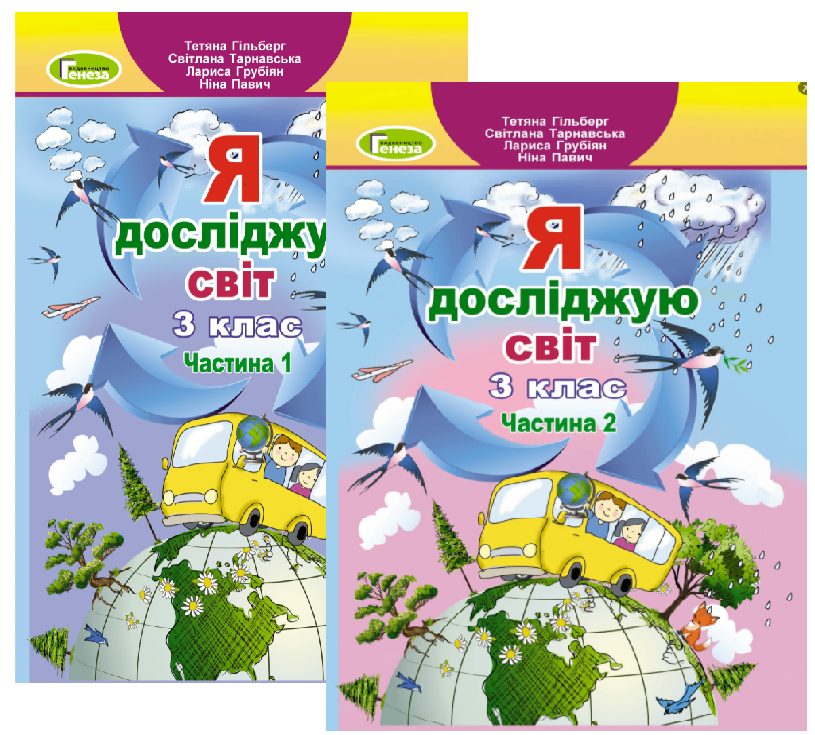 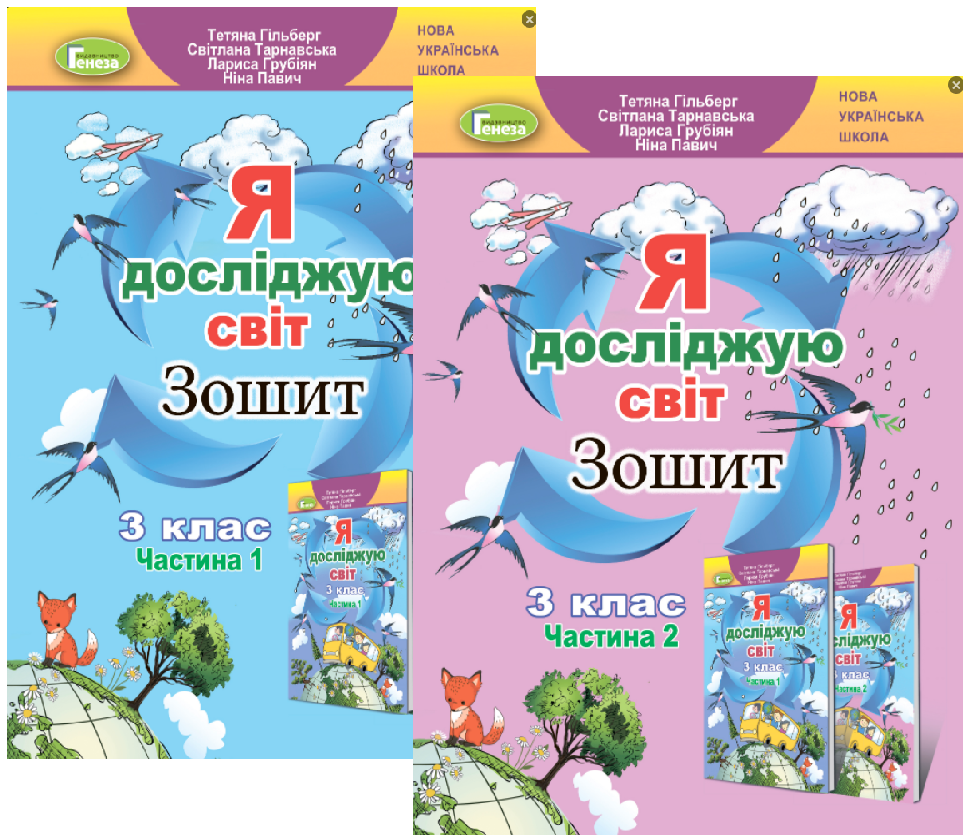 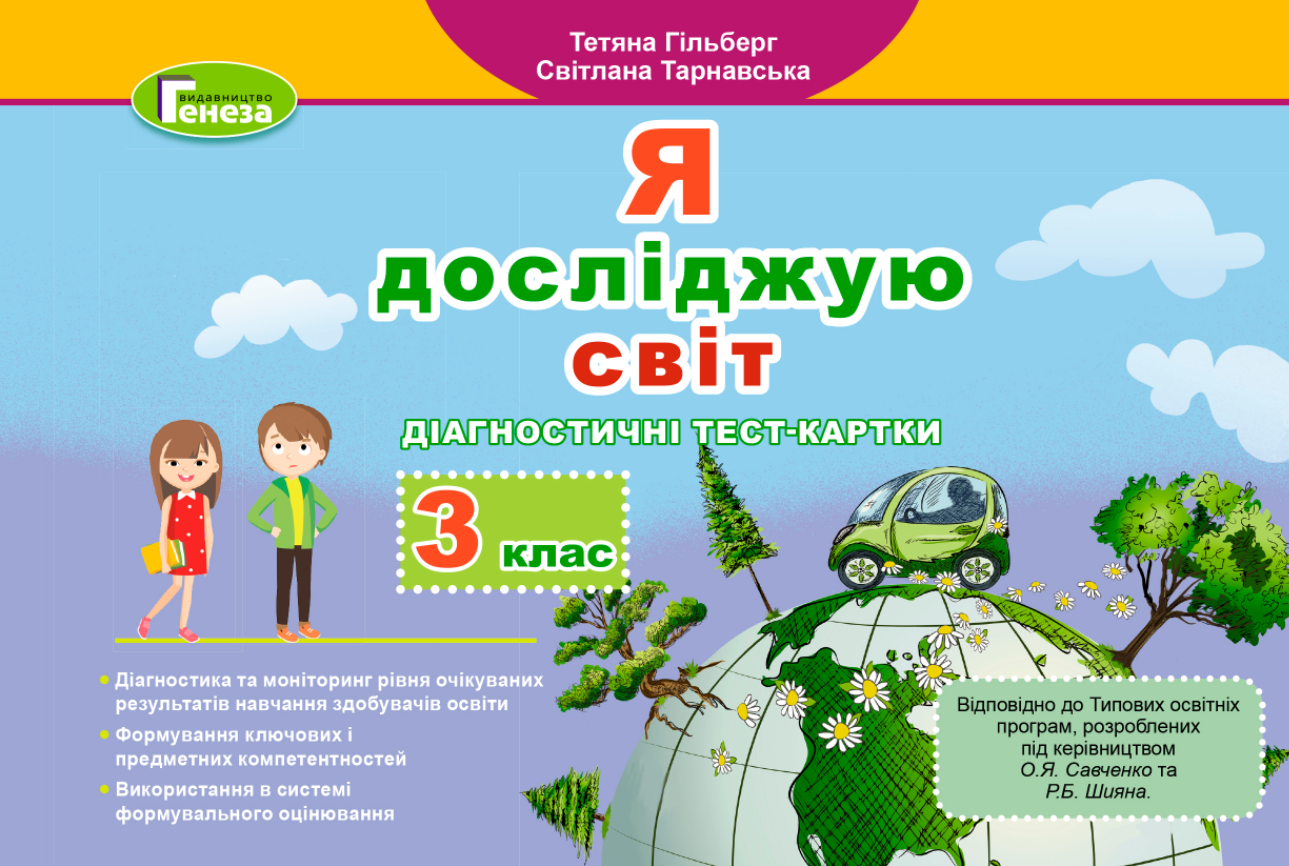 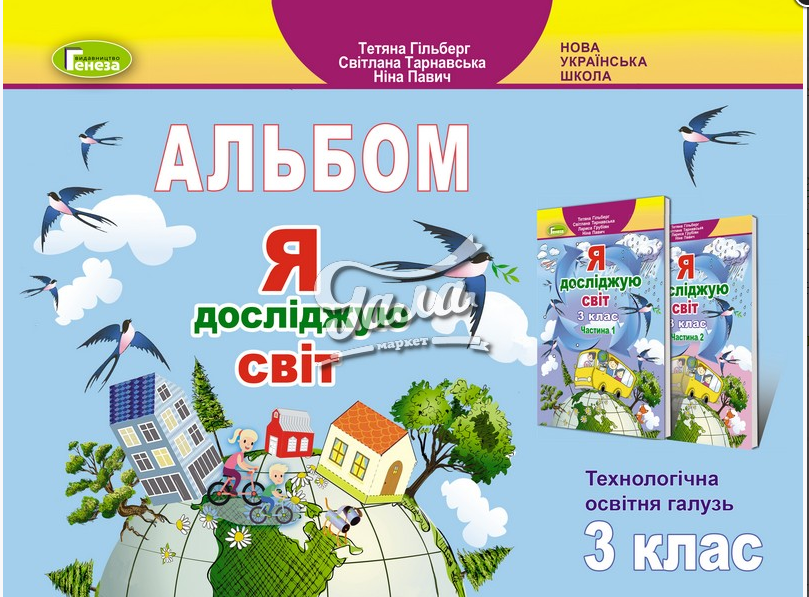 автори Тетяна Гільберг, Світлана Тарнавська, Лариса Грубіян, Ніна Павич видавництво ГЕНЕЗА, 2020 1 Резервний час в освітній програмі закладу загальної середньої освіти сприяє, зокрема, задоволенню освітніх потреб здобувачів освіти, вирівнюванню їх досягнень, розвитку наскрізних умінь [Державний стандарт початкової освіти, затверджений постановою Кабінету Міністрів України від 21 лютого 2018 р. № 87].2 Кількість годин (уроків) для опрацювання теми учитель/-ка добирає самостійно, враховуючи рівень формування конкретних очікуваних результатів навчання учнів, а також додатковий резервний час.ІНТЕГРОВАНИЙ КУРС (3 КЛАС)175 год на рік/5 годин на тиждень(І семестр  - 80 год, ІІ семестр – 95 год)Природнича, громадянська й історична, соціальна, здоров'язбережувальна  галузіІНТЕГРОВАНИЙ КУРС (3 КЛАС)175 год на рік/5 годин на тиждень(І семестр  - 80 год, ІІ семестр – 95 год)Технологічна галузьІНТЕГРОВАНИЙ КУРС (3 КЛАС)175 год на рік/5 годин на тиждень(І семестр  - 80 год, ІІ семестр – 95 год)Інформатична галузьІНТЕГРОВАНИЙ КУРС (3 КЛАС)145 год на рік/4 годин на тиждень(І семестр  - 64 год, ІІ семестр – 76 год)Природнича, соціальна і здоров'язбережувальна, громадянська та історична галузіІНТЕГРОВАНИЙ КУРС (3 КЛАС)145 год на рік/4 годин на тиждень(І семестр  - 64 год, ІІ семестр – 76 год)Технологічна галузь 35 год на рік/1 год на тиждень(І семестр  - 16 год, ІІ семестр – 19 год)Інформатична галузь (за окремим КТП)№ уроку2з/пТЕМАП/З/А -(сторінки за підручником, робочим  зошитом, альбомом з технологій)ОЧІКУВАНІ РЕЗУЛЬТАТИз  індексами ТОП «САВЧЕНКО»Учень / учениця:НАВЧАЛЬНАДІЯЛЬНІСТЬ1 ЧАСТИНА - І  СЕМЕСТР -16 тижнів - 80 годВаріант1. 80 год=64 год+16 год (РЕЗЕРВ1)Варіант2. 80 год =[51 год + 13 год (РЕЗЕРВ1)] +[13 год + 3 год (РЕЗЕРВ1)] , де заняття з інформатики проводить учитель/-ка інформатики1 ЧАСТИНА - І  СЕМЕСТР -16 тижнів - 80 годВаріант1. 80 год=64 год+16 год (РЕЗЕРВ1)Варіант2. 80 год =[51 год + 13 год (РЕЗЕРВ1)] +[13 год + 3 год (РЕЗЕРВ1)] , де заняття з інформатики проводить учитель/-ка інформатики1 ЧАСТИНА - І  СЕМЕСТР -16 тижнів - 80 годВаріант1. 80 год=64 год+16 год (РЕЗЕРВ1)Варіант2. 80 год =[51 год + 13 год (РЕЗЕРВ1)] +[13 год + 3 год (РЕЗЕРВ1)] , де заняття з інформатики проводить учитель/-ка інформатики1 ЧАСТИНА - І  СЕМЕСТР -16 тижнів - 80 годВаріант1. 80 год=64 год+16 год (РЕЗЕРВ1)Варіант2. 80 год =[51 год + 13 год (РЕЗЕРВ1)] +[13 год + 3 год (РЕЗЕРВ1)] , де заняття з інформатики проводить учитель/-ка інформатики1 ЧАСТИНА - І  СЕМЕСТР -16 тижнів - 80 годВаріант1. 80 год=64 год+16 год (РЕЗЕРВ1)Варіант2. 80 год =[51 год + 13 год (РЕЗЕРВ1)] +[13 год + 3 год (РЕЗЕРВ1)] , де заняття з інформатики проводить учитель/-ка інформатикиРОЗДІЛ 1. Я І МОЄ ОТОЧЕННЯРОЗДІЛ 1. Я І МОЄ ОТОЧЕННЯРОЗДІЛ 1. Я І МОЄ ОТОЧЕННЯРОЗДІЛ 1. Я І МОЄ ОТОЧЕННЯРОЗДІЛ 1. Я І МОЄ ОТОЧЕННЯТема 1. Я і моя шкільна громадаТема 1. Я і моя шкільна громадаТема 1. Я і моя шкільна громадаТема 1. Я і моя шкільна громадаТема 1. Я і моя шкільна громада1РАЗОМ МИ СИЛЬНІШІП-(С.4-8)З-(С.1-3)знає, що спільного та чим відрізняється людина від інших живих істот (мислення, мова, праця, спілкування і взаємодія з іншими людьми) [3 ГІО 2.2]співпрацює і взаємодіє з іншими у різних  ситуаціях (навчання, гра) [3 СЗО 2.3], [3 ГІО 8.1]співпрацює і взаємодіє з іншими у збереженні традицій школи; [3 ГІО 7.1]виявляє інтерес до пізнання і збереження традицій школи; [3 ГІО 7.1]пояснює, як суспільні групи (дитячий колектив) впливають на розвиток людини [3 СЗО 4.3], [3 СЗО 4.7]називає правила поведінки у  школі, [3 СЗО 2.3], [3 ГІО 8.1],  [3 ГІО 8.2]підтримує порядок на робочому місці; [3 СЗО 1.1]пропонує вирішення посильних проблем школи, [3 СЗО 2.1], [3 ГІО 8.1]дотримується правил шкільного розпорядку; правил поведінки під час шкільних і громадських заходів [3 ГІО 2.3]розпізнає риси характеру і дає їм оцінку; [3 ГІО 6.1]пояснює, як досягнення мети залежить від наполегливості й старанності [3 ГІО 7.2]володіє навичками поводження в урочистих ситуаціях [3 СЗО 3.3]описує поведінку тварин на основі власних спостережень та інформації, отриманої з додаткових джерел; [3 ПРО 1.4] [3 ПРО 1.5], [3 ПРО 1.6], [3 ПРО 2.1]Практичний блок (спостереження, дослідження, вправляння).Тренування уваги, пам’яті (прийоми, алгоритми, вправи).Моделювання способів поведінки чуйного ставлення до однолітків, однокласників.Практичні роботи Виконання міні-проєкту «Моя школа».Обговорення правил поведінки, прийнятих у класі, школі, місцевій громаді. Моделювання (інсценізація) поведінки у громадських місцях (з опорою на  ситуації реального життя).2РАЗОМ МИ СИЛЬНІШІ.Виготовлення з паперу за зразком чи власним задумом«Куточок іменинників»П-(С.7-8)А-(С. 2-6)працює з інструментами й пристосуваннями, дотримуючись безпечних прийомів і норм санітарії; [3 ТЕО 2.1; 4.3] організовує робоче місце; [3 ТЕО 4.2] виготовляє поетапно виріб за інструкцією з визначеною послідовністю самостійно або спільно з по-окремим розподілом частин роботи; [3 ТЕО 2.2] досліджує проблеми та потреби у створенні виробів; [3 ТЕО 1.1; 4.1 ]вибирає об’єкт проєктування і виготовлення із низки запропонованих або власних ідей; [3 ТЕО 1.1] обговорює корисність, естетичність та якість індивідуально або спільно створених виробів; [3 ТЕО 1.5]презентує результати власної або спільної проєктно технологічної діяльності; [3 ТЕО 1.5]Практична роботаВиконання проєкту «Куточок іменинника».(Вироблення правил вітання іменинників у класі.)3ЯК ЛЮДИ ВЗАЄМО-ДІЮТЬ У СПІЛЬНОТІП-(С.9-11)З-(С.4-5)знає, що спільного та чим відрізняється людина від інших живих істот (спілкування і взаємодія з іншими людьми) [3 ГІО 2.2]усвідомлює необхідність толерантних взаємин між людьми;[3 ГІО 7.1]розповідає про себе, свої захоплення; розпізнає риси характеру і дає їм оцінку; [3 ГІО 6.1]називає риси характеру, які сприяють і ті, що заважають досягненню успіху в житті, спілкуванню з іншими; [3 ГІО 8.2]пояснює, як досягнення мети залежить від наполегливості й старанності [3 ГІО 7.2]виявляє пізнавальну активність на уроках; [3 СЗО 4.1]розуміє переваги доброго ставлення до інших на прикладах вияву таких якостей: чесність, доброзичливість, подільчивість, працьовитість, ввічливість на противагу хитрощам, байдужості, жадібності, лінощам, безкультурності; [3 СЗО 1.4]Практичний блок (спостереження, дослідження, вправляння).Тренування уваги, пам’яті (прийоми, алгоритми, вправи).Моделювання способів вирішення проблемних ситуацій (з опорою на літературні твори, ситуації реального життя)Розв’язання прогностичних задач «Що буде, якщо … »  Практичні роботи Обговорення правил поведінки, прийнятих у класі, школі, місцевій громаді. 4ЧИ Є СПІЛКУВА-ННЯ  ОБМІНОМ ІНФОРМА-ЦІЄЮП-(С.12-13)З-(С. 1-2 вкладки)пояснює значення інформації для життя людини, наводить приклади із власного досвіду; [3 ІФО 1.1] розрізняє види інформації за способом подання; [3 ІФО 1.1]володіє прийомами тренування уваги, пам’яті; [3 СЗО 4.1]співвідносить органи чуття/обладнання для вивчення природи  з інформацією, отриманою з їх допомогою; [3 ПРО 2.1]здійснює пошук та аналіз інформації про тіла/явища природи у різних джерелах (виданнях природничого змісту, інтернет-ресурсах тощо), в тому числі з використанням технічних приладів і пристроїв; [3 ПРО 1.5]співпрацює і взаємодіє з іншими у різних  ситуаціях (навчання, гра) [3 СЗО 2.3], [3 ГІО 8.1]пояснює, як суспільні групи (дитячий колектив) впливають на розвиток людини [3 СЗО 4.3], [3 СЗО 4.7]дотримується правил шкільного розпорядку; правил поведінки під час шкільних і громадських заходів [3 ГІО 2.3]називає правила поведінки у  школі [3 СЗО 2.3], [3 ГІО 8.1],  [3 ГІО 8.2]Практична робота з комп’ютером.5ЯК ЗНАЙТИ ДРУЗІВП-(С.14-17)З-(С.6-7)знає, що спільного та чим відрізняється людина від інших живих істот (спілкування і взаємодія з іншими людьми) [3 ГІО 2.2]пояснює, як суспільні групи (дитячий колектив, друзі) впливають на розвиток людини [3 СЗО 4.3], [3 СЗО 4.7]називає риси характеру, які сприяють і ті, що заважають спілкуванню з іншими; [3 ГІО 8.2]вирішує конфлікти мирним шляхом; [3 СЗО 4.4]називає правила поведінки у  школі, громаді; [3 СЗО 2.3], [3 ГІО 8.1],  [3 ГІО 8.2]бере участь в обговоренні правил поведінки у громадському транспорті, кінотеатрі, бібліотеці та ін., аргументує їх доцільність на прикладах [3 ГІО 2.3]усвідомлює  необхідність толерантних взаємин між людьми; [3 ГІО 7.1]виявляє пізнавальну активність на уроках; [3 СЗО 4.1]співпрацює і взаємодіє з іншими у різних  ситуаціях (навчання, гра) [3 СЗО 2.3], [3 ГІО 8.1]розуміє переваги доброго ставлення до інших на прикладах вияву таких якостей: чесність, доброзичливість, подільчивість, ввічливість на противагу хитрощам, байдужості, жадібності, безкультурності; [3 СЗО 1.4]дотримується правил шкільного розпорядку; правил поведінки під час шкільних і громадських заходів [3 ГІО 2.3]ділиться з іншими інформацією про права кожної дитини (право на навчання, медичну допомогу, відпочинок, захист від жорстокого поводження); [3 ГІО 6.2]Практичний блок (спостереження, дослідження, вправляння).Тренування уваги, пам’яті (прийоми, алгоритми, вправи).Моделювання способів поведінки чуйного ставлення до друзів, товаришів, однокласників.Моделювання способів вирішення конфліктних ситуацій (з опорою на ситуації реального життя)Розв’язання прогностичних задач «Що буде, якщо … »  (ситуації вибору)Практичні роботи Обговорення правил поведінки, прийнятих у класі, школі, місцевій громаді. Моделювання (інсценізація) поведінки у громадських місцях (з опорою на ситуації реального життя).6ЯКІ В ДІТЕЙ  ПРАВА ТА ОБОВ’ЯЗКИП-(С.18-22)З-(С.8-11)Виготовлення лепбука «Наші права та обов’язки»А – (С. 7-10)ділиться з іншими інформацією про права кожної дитини (право на навчання, медичну допомогу, відпочинок, захист від жорстокого поводження); [3 ГІО 6.2]розуміє сутність правопорушень як порушень прав інших людей; [3 ГІО 6.2]міркує на цю тему, наводить приклади; [3 ГІО 4.1]обґрунтовує необхідність відповідати за свої вчинки; встановлює взаємозв’язки у соціальному житті (між вчинком і наслідком, порушенням правил і відповідальністю); передбачає наслідки своїх вчинків; [3 СЗО 1.4]називає правила поведінки у школі, громаді; [3 СЗО 2.3], [3 ГІО 8.1],  [3 ГІО 8.2]пропонує вирішення посильних проблем школи, громади; [3 СЗО 2.1], [3 ГІО 8.1]називає об’єкти громадського простору своєї місцевості; [3 ГІО 2.1]бере участь в обговоренні правил поведінки у громадських місцях, аргументує їх доцільність на прикладах [3 ГІО 2.3]усвідомлює свою належність до українського суспільства; необхідність толерантних взаємин між людьми; [3 ГІО 7.1]має уявлення про  свою приналежність до України; [3 ГІО 8.3]має уявлення про різноманітність народів у світі; [3 ГІО 7.1]виявляє пізнавальну активність на уроках; [3 СЗО 4.1]співпрацює і взаємодіє з іншими у різних  ситуаціях (навчання, гра) [3 СЗО 2.3], [3 ГІО 8.1]здійснює пошук та аналіз інформації про тіла/явища природи у різних джерелах (виданнях природничого змісту, інтернет-ресурсах тощо), в тому числі з використанням технічних приладів і пристроїв; [3 ПРО 1.5]презентує інформацію про природу у вигляді повідомлення, малюнку, схеми, презентації тощо; [3 ПРО 2.2]формулює з допомогою вчителя висновок за результатами виконання дослідження; аналізує виконання дослідження, виявляє помилки, пропонує способи їх виправлення, [3 ПРО 1.5]Практичний блок (спостереження, дослідження, вправляння).Тренування уваги, пам’яті (прийоми, алгоритми, вправи).Розв’язання прогностичних задач «Що буде, якщо … »  Практичні роботи Виконання проєкту «Наші обов’язки».Обговорення правил поведінки, прийнятих у класі, школі, місцевій громаді. Моделювання (інсценізація) поведінки у громадських місцях (з опорою на ситуації реального життя).6ЯКІ В ДІТЕЙ  ПРАВА ТА ОБОВ’ЯЗКИП-(С.18-22)З-(С.8-11)Виготовлення лепбука «Наші права та обов’язки»А – (С. 7-10)працює з інструментами й пристосуваннями, дотримуючись безпечних прийомів і норм санітарії; [3 ТЕО 2.1; 4.3] організовує робоче місце; [3 ТЕО 4.2] виготовляє поетапно виріб за інструкцією з визначеною послідовністю самостійно або спільно з по-окремим розподілом частин роботи; [3 ТЕО 2.2] досліджує проблеми та потреби у створенні виробів; [3 ТЕО 1.1; 4.1 ]вибирає об’єкт проєктування і виготовлення із низки запропонованих або власних ідей; [3 ТЕО 1.1] обговорює корисність, естетичність та якість індивідуально або спільно створених виробів; [3 ТЕО 1.5]презентує результати власної або спільної проєктнотехнологічної діяльності; [3 ТЕО 1.5]Практична роботаВиконання проєкту «Наші права та обов’язки».Моделювання ситуацій в яких необхідно дотримуватись правил поведінки.7-8ЧИ ВСІ ЛЮДИ РІВНІ. ЩО ТАКЕ СПРАВЕДЛИ-ВІСТЬП-(С.22- 27)З-(С.12-13)пояснює, як суспільні групи (дитячий колектив) впливають на розвиток людини [3 СЗО 4.3], [3 СЗО 4.7]розуміє переваги доброго ставлення до інших на прикладах вияву таких якостей: чесність, доброзичливість, подільчивість, працьовитість, ввічливість на противагу хитрощам, байдужості, жадібності, лінощам, безкультурності; [3 СЗО 1.4]розуміє сутність правопорушень як порушень прав інших людей; [3 ГІО 6.2]демонструє ставлення до приватної власності своєї та інших як до цінності; [3 ГІО 2.2]усвідомлює  необхідність толерантних взаємин між людьми;[3 ГІО 7.1]обґрунтовує необхідність відповідати за свої вчинки; встановлює взаємозв’язки у соціальному житті (між вчинком і наслідком, порушенням правил і відповідальністю); передбачає наслідки своїх вчинків; [3 СЗО 1.4]наводить приклади  світових досягнень;  [3 ГІО 7.1]виявляє пізнавальну активність на уроках; [3 СЗО 4.1]співпрацює і взаємодіє з іншими у різних  ситуаціях (навчання, гра) [3 СЗО 2.3], [3 ГІО 8.1]ділиться з іншими інформацією про права кожної дитини (право на навчання, медичну допомогу, відпочинок, захист від жорстокого поводження); [3 ГІО 6.2]Практичний блок (спостереження, дослідження, вправляння).Тренування уваги, пам’яті (прийоми, алгоритми, вправи).Моделювання способів поведінки чуйного ставлення до людей незалежно від кольору шкіри, статті, етнічного походження тощо.Моделювання способів вирішення конфліктних ситуацій (з опорою на ситуації реального життя)Розв’язання прогностичних задач «Що буде, якщо … »  (ситуації вибору)Практичні роботи Обговорення правил поведінки, прийнятих у класі, школі, місцевій громаді. 9ЧОМУ ЛЮДИНІ НЕОБХІДНИЙ ОСОБИСТИЙ ПРОСТІРП-(С.27-31)З-(С.14-15)аргументує неприпустимість порушення приватного простору; [3 ГІО 2.3]демонструє ставлення до приватної власності своєї та інших як до цінності; [3 ГІО 2.2]усвідомлює необхідність толерантних взаємин між людьми;[3 ГІО 7.1]обґрунтовує необхідність відповідати за свої вчинки; встановлює взаємозв’язки у соціальному житті (між вчинком і наслідком, порушенням правил і відповідальністю); передбачає наслідки своїх вчинків; [3 СЗО 1.4]співпрацює і взаємодіє з іншими у різних  ситуаціях (навчання, гра) [3 СЗО 2.3], [3 ГІО 8.1]ділиться з іншими інформацією про права кожної дитини (право на навчання, медичну допомогу, відпочинок, захист від жорстокого поводження); [3 ГІО 6.2]бере участь в обговоренні правил поведінки у громадських місцях, аргументує їх доцільність на прикладах [3 ГІО 2.3]Практичний блок (спостереження, дослідження, вправляння).Тренування уваги, пам’яті (прийоми, алгоритми, вправи).Моделювання способів вирішення конфліктних ситуацій (з опорою на літературні твори, ситуації реального життя)Розв’язання прогностичних задач «Що буде, якщо … »  Практичні роботи Обговорення правил поведінки, прийнятих у класі, школі, місцевій громаді. 10-11ЯК РОЗПІЗНАТИ НЕПРАВ-ДИВУ ІНФОРМА-ЦІЮП-(С.31-34)З-(С. 3-4  вкладки)уміє перетворювати одну форму подання інформації в іншу: (текстове - в графічне, числове - в текстове тощо); [3 ІФО 1.2]створює папку та документи в ній;[3 ІФО 1.2]використовує мережі для отримання достовірної інформації та спілкування;[3 ІФО 3.3]висловлює припущення про достовірність інформації, отриманої з цифрових та інших джерел; [3 ІФО 1.4] розрізняє істинні та хибні висловлювання [3 ІФО 1.4]співвідносить органи чуття/обладнання для вивчення природи  з інформацією, отриманою з їх допомогою; [3 ПРО 2.1]здійснює пошук та аналіз інформації про тіла/явища природи у різних джерелах (виданнях природничого змісту, інтернет-ресурсах тощо), в тому числі з використанням технічних приладів і пристроїв; [3 ПРО 1.5]знає, що спільного та чим відрізняється людина від інших живих істот (спілкування і взаємодія з іншими людьми) [3 ГІО 2.2]виявляє пізнавальну активність на уроках; [3 СЗО 4.1]Практико-зорієнтовані завдання.Тема 2. Я і моя сім’яТема 2. Я і моя сім’яТема 2. Я і моя сім’яТема 2. Я і моя сім’яТема 2. Я і моя сім’я12ЩО ОБ’ЄДНУЄ ЛЮДЕЙ У СУСПІЛЬНІ ГРУПИП-(С.35-37)З-(С.16-17)знає, що спільного та чим відрізняється людина від інших живих істот (мова, праця, спілкування і взаємодія з іншими людьми) [3 ГІО 2.2]має уявлення про свою приналежність до України; [3 ГІО 8.3]пояснює, як суспільні групи (сім’я, дитячий колектив, друзі) впливають на розвиток людини [3 СЗО 4.3], [3 СЗО 4.7]називає риси характеру, які сприяють і ті, що заважають досягненню успіху в житті, спілкуванню з іншими; [3 ГІО 8.2]пояснює, як досягнення мети залежить від наполегливості й старанності [3 ГІО 7.2]знає, що спільного та чим відрізняється людина від інших живих істот (мова, праця, спілкування і взаємодія з іншими людьми) [3 ГІО 2.2]розуміє переваги доброго ставлення до інших на прикладах вияву таких якостей: доброзичливість, ввічливість на противагу байдужості, , безкультурності; [3 СЗО 1.4]називає об’єкти громадського простору своєї місцевості; [3 ГІО 2.1]розповідає про значення праці людей різних професій для країни; [3 ГІО 4.2], [3 ГІО 3.3]виявляє пізнавальну активність на уроках; [3 СЗО 4.1]усвідомлює свою належність до українського суспільства; необхідність толерантних взаємин між людьми;[3 ГІО 7.1]усвідомлює: себе громадянином України; виявляє патріотичні почуття[3 ГІО 8.3]має уявлення про різноманітність народів у світі;виявляє інтерес і повагу до різних культур [3 ГІО 7.1]Практичний блок (спостереження, дослідження, вправляння).Тренування уваги, пам’яті (прийоми, алгоритми, вправи).Моделювання способів поведінки чуйного ставлення до старших та інших членів сім’ї.Моделювання способів вирішення конфліктних ситуацій (з опорою на ситуації реального життя)Практичні роботи Обговорення правил поведінки, прийнятих у сім’ї, класі, школі, місцевій громаді. 13ЧИ ЗДАТНІ ЛЮДИ ЗМІНЮВАТИ СУСПІЛЬ-СТВОП-(С.38-43)З-(С.18-19)виявляє інтерес до пізнання минулого і сучасного України;[3 ГІО 3.1], [3 ГІО 3.2]розпитує старших і збирає інформацію про свій край, про минуле, історії назв; [3 ГІО 2.1]має уявлення про свою приналежність до України; [3 ГІО 8.3]усвідомлює свою належність до українського суспільства;[3 ГІО 7.1]розповідає про значення праці людей різних професій для країни; [3 ГІО 4.2], [3 ГІО 3.3]усвідомлює: себе громадянином України;  виявляє патріотичні почуття, [3 ГІО 8.3]наводить приклади світових досягнень;  [3 ГІО 7.1]наводить приклади технологій і винаходів людства, аналізує їх вплив на життя людини і природу; [3 ПРО 3.3]дізнається з різних джерел про професії, пов’язані з діяльністю людини у природі;[3 ПРО 2.1]обговорює використання людиною енергії води і повітря; [3 ПРО 3.4]характеризує способи збереження й охорони природи на планеті; [3 ПРО 3.4]висловлює і аргументує свою позицію щодо зв’язків людини і природи; [3 ПРО 3.2]долучається до природоохоронних заходів і ділиться інформацією про них з іншими; [3 ПРО 2.2],[3 ПРО 3.4]пропонує способи економного використання води, електроенергії [3 ПРО 4.4]оцінює власну поведінку і поведінку інших людей у природі; [3 ПРО 4.4]розуміє цінність природи для життя людей, залежність якості життя людей від стану навколишнього середовища; [3 ПРО 2.1],[3 ГІО 2.2]виявляє пізнавальну активність на уроках; [3 СЗО 4.1]розповідає про себе, свої захоплення; [3 ГІО 6.1]має уявлення про різноманітність народів у світі; наводить приклади світових досягнень;[3 ГІО 7.1]здійснює пошук та аналіз інформації про тіла/явища природи у різних джерелах (виданнях природничого змісту, інтернет-ресурсах тощо), в тому числі з використанням технічних приладів і пристроїв; [3 ПРО 1.5]проводить спостереження тіл і явищ у найближчому природному оточенні за планом, фіксує результати, презентує їх; [3 ПРО 1.4]обговорює у парі/групі і презентує результати дослідження у різний спосіб (схеми, фото- чи відеозвіти, презентації, моделі та інші); [3 ПРО 1.4] пропонує способи повторного використання речей,економного використання води, електроенергії,зменшення витрат тепла в оселі; [3 ПРО 4.4]Практичний блок (спостереження, дослідження, вправляння).Тренування уваги, пам’яті (прийоми, алгоритми, вправи).Розв’язання прогностичних задач «Що буде, якщо … »  Практичні роботи Обговорення правил поведінки, прийнятих у суспільстві. Накопичення даних про відомих українців із різних сфер життя (мистецтво, спорт, наука) та їх представлення у різних формах (тексти, світлини, розповіді та ін. «Славетні українці».14ЧИ ЗДАТНІ ЛЮДИ ЗМІНЮВАТИ СУСПІЛЬ-СТВОВиконання проєкту «Місто/село майбутнього»П-(С.41-41)А –(С. 11-16)експериментує, добудовуючи виготовлені розгортки за потреби та бажанням; [3 ТЕО 1.2; 1.4] розробляє макет об’ємних фігур індивідуально або в групі [3 ТЕО 1.4]дотримується правил спільної роботи в групі; [3 ТЕО 1.5; 1.4] обговорює корисність, естетичність та якість індивідуально або спільно створених виробів; [3 ТЕО 1.5] готує презентацію та рекламу, зокрема з використанням цифрових пристроїв; [3 ТЕО 1.5] презентує результати власної або спільної проєктно технологічної діяльності; [3 ТЕО 1.5] раціонально використовує час та матеріали, зокрема і вторинні; [3 ТЕО 3.1; 3.2] аналізує свої помилки, по-можливості виправляє їх [3 ТЕО 1.5] дотримується правил спільної роботи в групі; [3 ТЕО 1.5; 1.4]Практична робота Виконання проєкту «Місто/село майбутнього».(Обговорення необхідності економного використання матеріалів. Аналіз матеріалів для вторинного використання.)15-16ЯК НЕ ЗАБЛУКАТИ У ВСЕСВІТНІЙ МЕРЕЖІП-(С.43-46)З-(С.5-6 вкладки)пояснює поняття «комп’ютерна мережа»;[3 ІФО 1.1]розуміє призначення програми-браузера;[3 ІФО 3.2]вміє використовувати гіперпосилання;[3 ІФО 3.2]використовує мережі для отримання достовірної інформації та спілкування;[3 ІФО 3.3]висловлює припущення про достовірність інформації, отриманої з цифрових та інших джерел; [3 ІФО 1.4] дотримується правил використання власних і чужих творів; [3 ІФО 4.3]виявляє повагу до авторства інших осіб [3 ІФО 4.3]виявляє пізнавальну активність на уроках; [3 СЗО 4.1]формулює  з допомогою вчителя висновок за результатами виконання дослідження; аналізує виконання дослідження [3 ПРО 1.5]робить висновок: нові знання  можна отримати із різних джерел, зокрема у результаті проведення досліджень; [3 ПРО 2.1]здійснює пошук та аналіз інформації про тіла/явища природи у різних джерелах (виданнях природничого змісту, інтернет-ресурсах тощо), в тому числі з використанням технічних приладів і пристроїв; [3 ПРО 1.5]Практична робота з комп’ютером.17ЧОМУ СІМ’Я – НАЙГО-ЛОВНІШЕ У НАШОМУ ЖИТТІП-(С.46-51)З-(С.20-21)Виконання проєкту «Ми родичі»П-(С. 48-49)А-(С.17-18)знає, що спільного та чим відрізняється людина від інших живих істот (мислення, мова, праця, спілкування і взаємодія з іншими людьми) [3 ГІО 2.2]пояснює, як суспільні групи (сім’я) впливають на розвиток людини [3 СЗО 4.3], [3 СЗО 4.7]називає правила поведінки у сім’ї, [3 СЗО 2.3], [3 ГІО 8.1],  [3 ГІО 8.2]розуміє почуття відповідальності перед родиною [3 ГІО 6.2]називає риси характеру, які сприяють і ті, що заважають досягненню успіху в житті, спілкуванню з іншими; [3 ГІО 8.2]пояснює, як досягнення мети залежить від наполегливості й старанності [3 ГІО 7.2]розуміє переваги доброго ставлення до інших на прикладах вияву таких якостей: чесність, доброзичливість, працьовитість, ввічливість на противагу байдужості, лінощам,; [3 СЗО 1.4]усвідомлює свою належність до українського суспільства; необхідність толерантних взаємин між людьми; [3 ГІО 7.1]виявляє пізнавальну активність на уроках; [3 СЗО 4.1]здійснює пошук та аналіз інформації про тіла/явища природи у різних джерелах (виданнях природничого змісту, інтернет-ресурсах тощо), в тому числі з використанням технічних приладів і пристроїв; [3 ПРО 1.5]презентує інформацію про природу у вигляді повідомлення, малюнку, схеми, презентації тощо; [3 ПРО 2.2]формулює з допомогою вчителя висновок за результатами виконання дослідження; аналізує виконання дослідження, виявляє помилки, пропонує способи їх виправлення, [3 ПРО 1.5]Практичний блок (спостереження, дослідження, вправляння).Тренування уваги, пам’яті (прийоми, алгоритми, вправи).Моделювання способів поведінки чуйного ставлення до старших та інших членів сім’ї.17ЧОМУ СІМ’Я – НАЙГО-ЛОВНІШЕ У НАШОМУ ЖИТТІП-(С.46-51)З-(С.20-21)Виконання проєкту «Ми родичі»П-(С. 48-49)А-(С.17-18)розрізняє досліджує властивості тканих і нетканих матеріалів на дотик та візуально; [3 ТЕО 1.4; 2.2; 3.1; 3.2] та використовує креслярські інструменти та лінії; [3 ТЕО 1.2; 1.4] вимірює розміри предметів за допомогою лінійки; [3 ТЕО 1.4] виконує розгортку об’ємних фігур, зокрема з використанням цифрових пристроїв; [3 ТЕО 1.2; 1.4] розрізняє види тканих і нетканих матеріалів натурального походження (рослинного і тваринного) та способи їх виготовлення; [3 ТЕО 1.3]виготовляє виріб з тканих і нетканих матеріалів, зокрема вторинних; [3 ТЕО 1.4; 2.2; 3.1; 3.2] досліджує властивості тканих і нетканих матеріалів на дотик та візуально; [3 ТЕО 1.3] розрізняє види тканих і нетканих матеріалів натурального походження (рослинного і тваринного) та способи їх виготовлення; [3 ТЕО 1.3] презентує результати власної або спільної проєктно-технологічної діяльності; [3 ТЕО 1.5]Практичні роботиВиконання проєкту «Ми родичі».(Обговорення правил поведінки, прийнятих у сім’ї, класі, школі, місцевій громаді.) Моделювання поведінки у родині (з опорою на ситуації реального життя).18ЩО Я ЗНАЮ ПРО ІСТОРІЮ СВОГО  РОДУП-(С.51-54)З-(С.22-23)пояснює, як змінюється людина упродовж життя, наводить приклади з власного досвіду; [3 СЗО 3.2]пояснює, як суспільні групи (сім’я) впливають на розвиток людини [3 СЗО 4.3], [3 СЗО 4.7]розуміє почуття відповідальності перед родиною [3 ГІО 6.2]усвідомлює свою належність до українського суспільства;[3 ГІО 7.1]розпитує старших і збирає інформацію про свій край, про минуле, історії назв; [3 ГІО 2.1]виявляє патріотичні почуття, шанобливе ставлення традицій і звичаїв твого краю [3 ГІО 8.3]виявляє пізнавальну активність на уроках; [3 СЗО 4.1]співпрацює і взаємодіє з іншими у різних  ситуаціях (навчання, гра) [3 СЗО 2.3], [3 ГІО 8.1]Практичний блок (спостереження, дослідження, вправляння).Тренування уваги, пам’яті (прийоми, алгоритми, вправи).Моделювання способів поведінки чуйного ставлення до старших та інших членів сім’ї.Практичні роботиДослідження походжень козацьких прізвищ за допомогою тлумачного словника української мови.Дослідження історії своєї родини (пропедевтично).19ТРАДИЦІЇ МОЄЇ СІМ’ЇП-(С.55-57)З-(С.24-26)пояснює, як суспільні групи (сім’я) впливають на розвиток людини [3 СЗО 4.3], [3 СЗО 4.7]розуміє почуття відповідальності перед родиною [3 ГІО 6.2]усвідомлює свою належність до українського суспільства; необхідність толерантних взаємин між людьми;[3 ГІО 7.1]має уявлення про свою приналежність до України; [3 ГІО 8.3]розпитує старших і збирає інформацію про свій край, про минуле, історії назв; [3 ГІО 2.1]виявляє пізнавальну активність на уроках; [3 СЗО 4.1]співпрацює і взаємодіє з іншими у різних  ситуаціях (навчання, гра) [3 СЗО 2.3], [3 ГІО 8.1]Практичний блок (спостереження, дослідження, вправляння).Тренування уваги, пам’яті (прийоми, алгоритми, вправи).Моделювання способів поведінки чуйного ставлення до старших та інших членів сім’ї.Практичні роботи Проведення досліджень «Традиції моєї сім’ї».20ЩО ТАКЕ СІМЕЙНИЙ ДОБРОБУТП-(С.58-61)З-(С.27)розуміє почуття відповідальності перед родиною [3 ГІО 6.2]знає, що спільного та чим відрізняється людина від інших живих істот (праця, спілкування і взаємодія з іншими людьми) [3 ГІО 2.2]називає умови здорового способу життя (харчування, турбота про здоров’я, уникнення шкідливих звичок); [3 СЗО 2.3], [3 СЗО 3.1], [3 СЗО 3.3]володіє прийомами планування робочого часу, [3 СЗО 4.1]виявляє пізнавальну активність на уроках; [3 СЗО 4.1]розуміє переваги доброго ставлення до інших на прикладах вияву таких якостей: чесність, доброзичливість, подільчивість, працьовитість, ввічливість на противагу хитрощам, байдужості, жадібності, лінощам, безкультурності; [3 СЗО 1.4]Практичний блок (спостереження, дослідження, вправляння).Тренування уваги, пам’яті (прийоми, алгоритми, вправи).Розв’язання прогностичних задач «Що буде, якщо … »  (ситуації вибору)Практичні роботи Моделювання поведінки у родині (з опорою на ситуації реального життя).21ЯК ДОСЯГТИ МЕТИП-(С.61-63)З-(С.28-29)Виконання проекту «Дерево успіху»П-(С.63)А-(С.21-24)розповідає про себе, свої захоплення; розпізнає риси характеру і дає їм оцінку; [3 ГІО 6.1]називає риси характеру, які сприяють і ті, що заважають досягненню успіху в житті, спілкуванню з іншими; [3 ГІО 8.2]пояснює, як досягнення мети залежить від наполегливості й старанності [3 ГІО 7.2]розуміє переваги доброго ставлення до інших на прикладах вияву таких якостей: чесність, доброзичливість, подільчивість, працьовитість, ввічливість на противагу хитрощам, байдужості, жадібності, лінощам, безкультурності; [3 СЗО 1.4]виявляє пізнавальну активність на уроках; [3 СЗО 4.1]співпрацює і взаємодіє з іншими у різних  ситуаціях (навчання, гра) [3 СЗО 2.3], [3 ГІО 8.1]формулює  з допомогою вчителя висновок за результатами виконання дослідження; аналізує виконання дослідження, називає чинники успіху; [3 ПРО 1.5]здійснює пошук та аналіз інформації про тіла/явища природи у різних джерелах (виданнях природничого змісту, інтернет-ресурсах тощо), в тому числі з використанням технічних приладів і пристроїв; [3 ПРО 1.5]презентує інформацію про природу у вигляді повідомлення, малюнку, схеми, презентації тощо; [3 ПРО 2.2]формулює з допомогою вчителя висновок за результатами виконання дослідження;аналізує виконання дослідження, виявляє помилки, пропонує способи їх виправлення, [3 ПРО 1.5]Практичний блок (спостереження, дослідження, вправляння).Тренування уваги, пам’яті (прийоми, алгоритми, вправи).Розв’язання прогностичних задач «Що буде, якщо … »  (ситуації вибору)Практичні роботи Моделювання мети та плану досягнення успіху «Мої мрії та їх досягнення». 21ЯК ДОСЯГТИ МЕТИП-(С.61-63)З-(С.28-29)Виконання проекту «Дерево успіху»П-(С.63)А-(С.21-24)досліджує проблеми та потреби у створенні виробів; [3 ТЕО 1.1; 4.1] вибирає об’єкт проєктування і виготовлення із низки запропонованих або власних ідей; [3 ТЕО 1.1]	 розробляє план реалізації задуму в матеріалі та критерії оцінювання майбутнього виробу; [3 ТЕО 1.1] аналізує моделі, подібні обраному виробу (моделі-аналоги) для продукування нових ідей; [3 ТЕО 1.4] розрізняє види ручних та механічних інструментів і пристосувань; [3 ТЕО 2.1] працює з інструментами й пристосуваннями, дотримуючись безпечних прийомів і норм санітарії; [3 ТЕО 2.1; 4.3] організовує робоче місце; [3 ТЕО 4.2] виготовляє поетапно виріб за інструкцією з визначеною послідовністю самостійно або спільно з по-окремим розподілом частин роботи; [3 ТЕО 2.2] раціонально використовує час та матеріали, зокрема і вторинні; [3 ТЕО 3.1; 3.2] аналізує свої помилки, по-можливості виправляє їх [3 ТЕО 1.5]обговорює корисність, естетичність та якість індивідуально або спільно створених виробів; [3 ТЕО 1.5] готує презентацію та рекламу, зокрема з використанням цифрових пристроїв; [3 ТЕО 1.5] дотримується правил спільної роботи в групі; [3 ТЕО 1.5; 1.4]Практична роботаВиконання проєкту «Дерево успіху».(Визначення власних успіхів. Аналіз успіхів інших та можливості їх об’єднання.)22-23ЧОМУ ВАЖЛИВО БУТИ ВІДПОВІ-ДАЛЬНИМП-(С.64-65)З-(С.7-8 вкладки)використовує мережі для отримання достовірної інформації та спілкування; [3 ІФО 3.3]здійснює пошук та аналіз інформації про тіла/явища природи у різних джерелах (виданнях природничого змісту, інтернет-ресурсах тощо), в тому числі з використанням технічних приладів і пристроїв; [3 ПРО 1.5]обґрунтовує необхідність відповідати за свої вчинки; встановлює взаємозв’язки у соціальному житті (між вчинком і наслідком, порушенням правил і відповідальністю); передбачає наслідки своїх вчинків; [3 СЗО 1.4]Практична робота з комп’ютером.Розв’язання прогностичних задач «Що буде, якщо … »  (ситуації вибору)РОЗДІЛ 2       Я І ПРИРОДАРОЗДІЛ 2       Я І ПРИРОДАРОЗДІЛ 2       Я І ПРИРОДАРОЗДІЛ 2       Я І ПРИРОДАРОЗДІЛ 2       Я І ПРИРОДАТема 1.  Як людина досліджує природуТема 1.  Як людина досліджує природуТема 1.  Як людина досліджує природуТема 1.  Як людина досліджує природуТема 1.  Як людина досліджує природу24ЯК ПРОВЕСТИ СПОСТЕРЕ-ЖЕННЯП-(С.66-70)З-(С.30-31)наводить приклади тіл і явищ природи;[3 ПРО 1.1], [3 ПРО 1.5]
розрізняє і називає тіла неживої і живої природи; тіла природи і ті, що створила людина; [3 ПРО 1.2]
складає перелік тіл неживої/живої природи на основі власних спостережень; [3 ПРО 2.1]
виявляє у природному оточенні тіла неживої і живої природи, встановлює зв’язки між ними; описує явища природи, висловлює своє враження від них; [3 ПРО 1.5]
розповідає про явища природи, що вивчалися і/або які доводилось спостерігати [3 ПРО 1.2]проводить спостереження тіл і явищ у найближчому природному оточенні за планом, фіксує результати, презентує їх; [3 ПРО 1.4]ставить і відповідає на запитання щодо дослідження тіла/явища природи; [3 ПРО 1.2]Практичний блок (спостереження, дослідження, вправляння).Вправляння у складанні плану спостереженняСпостереження тіла/явища природи (об’єкт спостереження обирає учень або визначає вчитель)Практико орієнтовані завдання Класифікація тіл живої і неживої природи та рукотворні тіла25ЯК ПРОВЕСТИ ЕКСПЕРИ-МЕНТП-(С.70-72)З-(С.32-33)аналізує основні кроки дослідження, передбачені планом, пропонує власні ідеї;[3 ПРО 1.3]
формулює припущення і перевіряє їх у ході дослідження за наданим або самостійно складеним планом; [3 ПРО 1.2]
визначає самостійно або у групі, що необхідно для проведення дослідження (обладнання, інформація тощо); [3 ПРО 1.3]
виконує самостійно/у парі/у групі дослідження тіла/явища природи за планом/інструкцією (об’єкти дослідження обирає самостійно або надаються вчителем); [3 ПРО 1.5]
обговорює у парі/групі і презентує результати дослідження у різний спосіб (схеми, фото- чи відеозвіти, презентації, моделі та інші); формулює з допомогою вчителя висновок за результатами виконання дослідження; аналізує виконання дослідження, виявляє помилки, пропонує способи їх виправлення, називає чинники успіху; [3 ПРО 1.5]
робить висновок: нові знання про природу можна отримати із різних джерел, зокрема у результаті проведення досліджень;[3 ПРО 2.1]
виявляє емоційно-ціннісне ставлення до природи та її вивчення [3 ГІО 2.2]співпрацює і взаємодіє з іншими у різних  ситуаціях (навчання, гра) [3 СЗО 2.3], [3 ГІО 8.1]Практичний блок (спостереження, дослідження, вправляння).Вправляння у розумінні інструкцій щодо проведення дослідження тіла/явища природиВправляння у складанні плану експерименту.Дослідження тіла/явища природи (об’єкт дослідження обирає учень або визначає вчитель).26ЯК ПРОВЕСТИ ВИМІРЮ-ВАННЯП-(С.73-76)З-(С.34-35)аналізує основні кроки дослідження, передбачені планом, пропонує власні ідеї; [3 ПРО 1.3]
формулює припущення і перевіряє їх у ході дослідження за наданим або самостійно складеним планом; [3 ПРО 1.2]
визначає самостійно або у групі, що необхідно для проведення дослідження (обладнання, інформація тощо); [3 ПРО 1.3]
виконує самостійно/у парі/у групі дослідження тіла/явища природи за планом/інструкцією (об’єкти дослідження обирає самостійно або надаються вчителем); [3 ПРО 1.5]
обговорює у парі/групі і презентує результати дослідження у різний спосіб (схеми, фото- чи відеозвіти, презентації, моделі та інші); формулює з допомогою вчителя висновок за результатами виконання дослідження; аналізує виконання дослідження, виявляє помилки, пропонує способи їх виправлення, називає чинники успіху; [3 ПРО 1.5]
робить висновок: нові знання про природу можна отримати із різних джерел, зокрема у результаті проведення досліджень; [3 ПРО 2.1]
виявляє емоційно-ціннісне ставлення до природи та її вивчення [3 ГІО 2.2]співпрацює і взаємодіє з іншими у різних  ситуаціях (навчання, гра) [3 СЗО 2.3], [3 ГІО 8.1]Практичний блок (спостереження, дослідження, вправляння).Проведення вимірювань (об’єкт вимірювання обирає учень або визначає вчитель).27ЯК ПРОВЕСТИ ВИМІРЮ-ВАННЯВиготовлення лепбуку «Вимірювання у нашому житті»П-(С. 76)А-(С.25-29)досліджує проблеми та потреби у створенні виробів; [3 ТЕО 1.1; 4.1] вибирає об’єкт проєктування і виготовлення із низки запропонованих або власних ідей; [3 ТЕО 1.1]	 розробляє план реалізації задуму в матеріалі та критерії оцінювання майбутнього виробу; [3 ТЕО 1.1] аналізує моделі, подібні обраному виробу (моделі-аналоги) для продукування нових ідей; [3 ТЕО 1.4] описує модель спроєктованого виробу; [3 ТЕО 1.2; 1.4] добирає матеріал для виготовлення спроєктованого виробу; [3 ТЕО 1.3] розраховує орієнтовні витрати на виготовлення виробу; [3 ТЕО 3.1] планує послідовність технологічних операцій для виготовлення спроєктованого виробу (пласкої та об’ємної форми) [3 ТЕО 1.1; 2.2]працює з інструментами й пристосуваннями, дотримуючись безпечних прийомів і норм санітарії; [3 ТЕО 2.1; 4.3] організовує робоче місце; [3 ТЕО 4.2] презентує результати власної або спільної проєктнотехнологічної діяльності; [3 ТЕО 1.5]Практична роботаВиготовлення та презентація лепбуку «Вимірювання у нашому житті».(Визначення необхідності вимірювання в побуті, школі та на роботі.Досліджування різноманітних вимірювальних приладів.)28ЯК ВІДЧУТИ СЕБЕ ДОСЛІДНИ-КОМП-(С. 77-78)З-(С.9-10 вкладки)Знаходить інформацію, зберігає дані на цифрових носіях, перетворює інформацію з однієї форми в іншу за допомогою поданих шаблонів, порівнює різні способи представлення інформації, аналізує та впорядковує послідовності-шукає інформацію за ключовими словами та зберігає результати пошуку [4 ІФО 1-1.2-2];- знаходить інформацію, що підтверджує чи спростовує просте твердження [4 ІФО 1-1.2-3];- добирає пристрої та інструменти для отримання даних необхідного типу [4 ІФО 1-1.2-4];Практична робота з комп’ютером.Тема 2. Явища природи. Тіла і речовиниТема 2. Явища природи. Тіла і речовиниТема 2. Явища природи. Тіла і речовиниТема 2. Явища природи. Тіла і речовиниТема 2. Явища природи. Тіла і речовини29ЯКІ БУВАЮТЬ ЯВИЩА ПРИРОДИП-(С.79-81)З-(С.36-37)наводить приклади тіл і явищ природи;[3 ПРО 1.1], [3 ПРО 1.5]описує явища природи, висловлює своє враження від них; [3 ПРО 1.5]
розповідає про явища природи, що вивчалися і/або які доводилось спостерігати [3 ПРО 1.2]проводить спостереження тіл і явищ у найближчому природному оточенні за планом, фіксує результати, презентує їх; [3 ПРО 1.4]виявляє пізнавальну активність на уроках; [3 СЗО 4.1]співпрацює і взаємодіє з іншими у різних ситуаціях (навчання, гра) [3 СЗО 2.3],[3 ГІО 8.1]Практичний блок (спостереження, дослідження, вправляння).Ознайомлення з джерелами інформації про природу.Ведення «Щоденника спостережень за природою».30ЯКІ ТІЛА НАС ОТОЧУЮТЬ.ІЗ ЧОГО ВОНИ СКЛАДА-ЮТЬСЯП-(С. 82-86))З-(С.38-39)наводить приклади тіл природи;[3 ПРО 1.1],
розрізняє і називає тіла неживої і живої природи; тіла природи і ті, що створила людина; [3 ПРО 1.2]складає перелік тіл неживої/живої природи на основі власних спостережень; [3 ПРО 2.1]
виявляє у природному оточенні тіла неживої і живої природи, встановлює зв’язки між ними;виявляє у своєму оточенні тіла неживої природи і класифікує їх за певними ознаками (формою, кольором, станом тощо); [3 ПРО 4.3]порівнює тіла неживої природи за зовнішніми ознаками/на основі досліджених властивостей; [3 ПРО1.5]співпрацює і взаємодіє з іншими у різних  ситуаціях (навчання, гра) [3 СЗО 2.3], [3 ГІО 8.1]Практичний блок (спостереження, дослідження, вправляння).Класифікація  і порівняння тіл;.Дослідження властивостей матеріалів (за вибором учнів/учителя)31ЯКІ ТІЛА НАС ОТОЧУЮТЬ І З ЧОГО ВОНИ СКЛАДА-ЮТЬСЯВиготовлення серветки-тримачаП-(С.85-86)А-(С.30-32)виготовляє виріб з тканих і нетканих матеріалів, зокрема вторинних; [3 ТЕО 1.4; 2.2; 3.1; 3.2] вимірює розміри предметів за допомогою лінійки; [3 ТЕО 1.4] працює з інструментами й пристосуваннями, дотримуючись безпечних прийомів і норм санітарії; [3 ТЕО 2.1; 4.3] організовує робоче місце; [3 ТЕО 4.2] виготовляє поетапно виріб за інструкцією з визначеною послідовністю самостійно або спільно з по-окремим розподілом частин роботи; [3 ТЕО 2.2] розмічає деталі на матеріалі за допомогою шаблонів, трафаретів або креслярських інструментів та вирізує їх; [3 ТЕО 2.1] досліджує властивості тканих і нетканих матеріалів на дотик та візуально; [3 ТЕО 1.3] розрізняє види тканих і нетканих матеріалів натурального походження (рослинного і тваринного) та способи їх виготовлення; [3 ТЕО 1.3] розрізняє та використовує креслярські інструменти та лінії; [3 ТЕО 1.2; 1.4] вимірює розміри предметів за допомогою лінійки; [3 ТЕО 1.4] обробляє деталі виробу за потреби; [3 ТЕО 2.1] виготовляє виріб з тканих і нетканих матеріалів, зокрема вторинних; [3 ТЕО 1.4; 2.2; 3.1; 3.2]Практична роботаВиготовлення серветки-тримача для столових приборів.(Ознайомлення з матеріалом для виготовлення виробів – фетр. Дослідження властивосте фетру.)32ЩО ТАКЕ ІНФОРМА-ЦІЙНИЙ ОБ’ЄКТП-(С.86-87)З-(С.11 вкладки)описує текстові і графічні об’єкти; [3 ІФО 1.3]порівнює властивості текстових і графічних об’єктів за спільними і відмінними ознаками; [3 ІФО 1.3] визначає об’єкти, які відповідають заданим властивостям; [3 ІФО 1.3]вміє змінювати значення властивостей текстових та графічних об’єктів;[3 ІФО 1.3]досліджує об’єкти за допомогою створених моделей [3 ІФО 1.3]виявляє пізнавальну активність на уроках; [3 СЗО 4.1]співпрацює і взаємодіє з іншими у різних ситуаціях (навчання, гра) [3 СЗО 2.3],[3 ГІО 8.1]Практична робота з комп’ютером33ДЕ ХОВАЄТЬСЯ ВОДАП-(С.88-90)З-(С.40)наводить приклади водойм [3 ПРО 1.1]ділиться інформацією з іншими щодо вживання достатньої кількості води щодоби, [3 ПРО 2.2]розповідь про поширення води на планеті, використання води людиною, значення повітря для рослин, тварин, людини; [3 ПРО 1.5]
пояснює значення води у природі; [3 ПРО 3.3]виявляє пізнавальну активність на уроках; [3 СЗО 4.1]співпрацює і взаємодіє з іншими у різних ситуаціях (навчання, гра) [3 СЗО 2.3],[3 ГІО 8.1]Практичний блок (спостереження, дослідження, вправляння).Робота з глобусом і географічними картами34ЯКІ ВЛАСТИ-ВОСТІ МАЄ ВОДАП-(С.90-94)З-(С.41-42)моделює кругообіг води у природі; [3 ПРО 1.4]пояснює зміни станів води; [3 ПРО 3.3] співпрацює і взаємодіє з іншими у різних  ситуаціях (навчання, гра) [3 СЗО 2.3], [3 ГІО 8.1]Практичний блок (спостереження, дослідження, вправляння).Виготовлення моделі кругообігу води в природі.35ЯКІ ВЛАСТИ-ВОСТІ МАЄ ВОДАВиготовлення витинанки «Сніговики»П-(С.93-94)А – (С.33-36)працює з інструментами й пристосуваннями, дотримуючись безпечних прийомів і норм санітарії; [3 ТЕО 2.1; 4.3] організовує робоче місце; [3 ТЕО 4.2] розмічає деталі на матеріалі за допомогою шаблонів, трафаретів або креслярських інструментів та вирізує їх; [3 ТЕО 2.1] розрізняє і використовує формат композиції (горизонтальний, вертикальний), симетричні й асиметричні форми, рівновага, спектр кольорів, теплі і холодні кольори та відтінки; [3 ТЕО 1.4] виконує завдання з продовженням: добудовує, домальовує, удосконалює або розробляє композицію виробу (засобами малюнку, ескізу, макету), зокрема з використанням цифрових пристроїв; [3 ТЕО 1.2; 1.4]аналізує свої помилки, по-можливості виправляє їх [3 ТЕО 1.5]оцінює свою комунікативну діяльність, досягнення, труднощі; [3 ТЕО 1.5] дотримується правил спільної роботи в групі; [3 ТЕО 1.5; 1.4] розрізняє професії за сферами життєдіяльності; [3 ТЕО 1.1; 2.1]планує послідовність технологічних операцій для виготовлення спроєктованого виробу (пласкої та об’ємної форми) [3 ТЕО 1.1; 2.2] технологій обробки матеріалів (витинка, вишивка, плетіння, мозаїка, пап’є-маше, скрапбукінг тощо); [3 ТЕО 2.2] аналізує свої помилки, по-можливості виправляє їх [3 ТЕО 1.5]оцінює свою комунікативну діяльність, досягнення, труднощі; [3 ТЕО 1.5]Практична роботаВиготовлення витинанки «Сніговики».(Ознайомлення з витинанкою, як видом українського  народного декоративного мистецтва «Витинанка».Безпечні прийоми праці при виготовленні витинанки.)36ЯКІ РЕЧОВИНИ  РОЗЧИНЯ-ЮТЬСЯ У ВОДІП-(С.94-96)З-(С.43-44)розповідь використання води людиною, [3 ПРО 1.5]досліджує крейду [3ПРО 1.4]виявляє пізнавальну активність на уроках; [3 СЗО 4.1]співпрацює і взаємодіє з іншими у різних ситуаціях (навчання, гра) [3 СЗО 2.3],[3 ГІО 8.1]Практичний блок (спостереження, дослідження, вправляння).Дослідження розчинності у воді речовин, що використовуються у побуті (харчової солі, крохмалю,
питної соди).Розв’язування компетентнісних задач37ЧОМУ ВОДА ПОТРЕБУЄ ОХОРОНИП-(С.96-99)З-(С.45-46)наводить приклади водойм та їх використання [3 ПРО 1.1]розповідь використання води людиною, [3 ПРО 1.5]пояснює значення води у природі; зміни станів води; [3 ПРО 3.3]
необхідність охорони [3ПРО 3.4]описує способи очищення води і практикує деякі з них (відстоювання, фільтрування); [3 ПРО 1.3] необхідність охорони водойм; [ПРО 3.4]застосовує знання для економного використання води у побуті; [3 ПРО 3.4]
виявляє шану до традицій українського народу у ставленні до води [3 ГІО 1.3]співпрацює і взаємодіє з іншими у різних  ситуаціях (навчання, гра) [3 СЗО 2.3], [3 ГІО 8.1]	Практичний блок (спостереження, дослідження, вправляння). Проведення досліду очищення води. Складання розповіді за малюнками Складання пам’ятки ощадливого використання води і електроенергії у побуті. Моделювання та аналіз ситуацій перебування у природі38ЯКА РОЛЬ ПОВІТРЯ У ПРИРОДІП-(С. 99-103)З-(С.47-48)розповідь значення повітря для рослин, тварин, людини; [3 ПРО 1.5]виявляє пізнавальну активність на уроках; [3 СЗО 4.1]співпрацює і взаємодіє з іншими у різних ситуаціях (навчання, гра) [3 СЗО 2.3],[3 ГІО 8.1]Практичний блок (спостереження, дослідження, вправляння).Компетентнісні завдання39ЯКІ ВЛАСТИ-ВОСТІ МАЄ ПОВІТРЯП-(С. 103-107)З-(С.49-50)Виготовлення паперового літачкаП-(С.106)А-(С.37)досліджує у парі/у групі властивості повітря; [3ПРО 4.3], [3 ГІО 7.2]виявляє пізнавальну активність на уроках; [3 СЗО 4.1]співпрацює і взаємодіє з іншими у різних ситуаціях (навчання, гра) [3 СЗО 2.3],[3 ГІО 8.1]Практичний блок (спостереження, дослідження, вправляння).Дослідження властивостей повітря.39ЯКІ ВЛАСТИ-ВОСТІ МАЄ ПОВІТРЯП-(С. 103-107)З-(С.49-50)Виготовлення паперового літачкаП-(С.106)А-(С.37)аналізує інформацію з різних джерел (підручник, фотографії, каталоги, посібники, комп’ютерні програми, Інтернет-ресурси, музеї, фільми тощо); [3 ТЕО 1.4; 2.2] розрізняє та використовує креслярські інструменти та лінії; [3 ТЕО 1.2; 1.4] вимірює розміри предметів за допомогою лінійки; [3 ТЕО 1.4] виконує розгортку об’ємних фігур, зокрема з використанням цифрових пристроїв; [3 ТЕО 1.2; 1.4] експериментує, добудовуючи виготовлені розгортки за потреби та бажанням; [3 ТЕО 1.2; 1.4] розробляє макет об’ємних фігур індивідуально або в групі [3 ТЕО 1.4]розробляє план реалізації задуму в матеріалі та критерії оцінювання майбутнього виробу; [3 ТЕО 1.1] аналізує моделі, подібні обраному виробу (моделі-аналоги) для продукування нових ідей; [3 ТЕО 1.4] застосовує творчі методи проєктування –переносить форми природних і рукотворних об’єктів на власну модель (метод біоніки); [3 ТЕО 1.4] описує модель спроєктованого виробу; [3 ТЕО 1.2; 1.4] добирає матеріал для виготовлення спроєктованого виробу; [3 ТЕО 1.3] розраховує орієнтовні витрати на виготовлення виробу; [3 ТЕО 3.1]раціонально використовує час та матеріали, зокрема і вторинні; [3 ТЕО 3.1; 3.2] аналізує свої помилки, по-можливості виправляє їх [3 ТЕО 1.5]оцінює свою комунікативну діяльність, досягнення, труднощі; [3 ТЕО 1.5] дотримується правил спільної роботи в групі; [3 ТЕО 1.5; 1.4]Практична роботаВиготовлення паперового літачка. (Вправляння у складанні паперу.Випробовування  літачка. Проведення змагання чий літак пролетить найдальше.)40ЧОМУ ПОВІТРЯ ПОТРЕБУЄ ОХОРОНИП-(С.107-109)З-(С.51)ділиться інформацією з іншими щодо користі прогулянок на свіжому повітрі; [3 ПРО 2.2]виявляє шану до традицій українського народу у ставленні повітря,[3 ГІО 1.3]виявляє пізнавальну активність на уроках; [3 СЗО 4.1]співпрацює і взаємодіє з іншими у різних ситуаціях (навчання, гра) [3 СЗО 2.3],[3 ГІО 8.1]Практичний блок (спостереження, дослідження, вправляння).Дослідження властивостей повітря.Проблемні завдання.41-42У СРЕРЕДО-ВИЩІ ТЕКСТОВОГО РЕДАКТОРАП-(С.109-112)З-(С.12-13 вкладки)розрізняє сучасні пристрої для роботи з інформацією; [3 ІФО 1.1]уміє увімкнути та вимкнути комп’ютер та інші пристрої (за умови їх використання); [3 ІФО 1.2] використовує необхідні значки на Робочому столі для запуску і роботи в програмах; [3 ІФО 1.2]Практична робота з комп’ютером43ЩО ТАКЕ ГІРСЬКІ ПОРОДИП (С.113-114)З-(С.52)наводить приклади водойм, гірських порід, корисних  копалин та їх використання; [3 ПРО 1.1]розпізнає і називає гірські породи (пісок, глину, вапняк, граніт), корисні копалини у колекціях; [3 ПРО 1.5] [3 ПРО 1.3]
досліджує у парі/у групі властивості гірських порід, складає колекції; [3 ПРО 4.3], [3 ГІО 7.2]презентує інформацію про природу у вигляді таблиці  тощо; [3ПРО 2.2]виявляє пізнавальну активність на уроках; [3 СЗО 4.1]співпрацює і взаємодіє з іншими у різних ситуаціях (навчання, гра) [3 СЗО 2.3],[3 ГІО 8.1]Практичний блок (спостереження, дослідження, вправляння).Дослідження властивостей гірських порід (ознайомлення).Складання розповіді.Практична робота44ЯК ДОБУВАЮТЬ КОРИСНІ КОПАЛИНИП-(С.115-117) З-(С.53)досліджує у парі/у групі властивості гірських порід, складає колекції; [3 ПРО 4.3], [3 ГІО 7.2]виявляє пізнавальну активність на уроках; [3 СЗО 4.1]співпрацює і взаємодіє з іншими у різних ситуаціях (навчання, гра) [3 СЗО 2.3],[3 ГІО 8.1]Практичний блок (спостереження, дослідження, вправляння).Ознайомлення з гірськими породами і корисними копалинами.Порівняння властивостей гірських порід (за вибором учнів/учителя)45ЯКЕ ЗНАЧЕННЯ КОРИСНИХ КОПАЛИН ДЛЯ ЛЮДИНИП-(С.117-120)З-(С.54)пояснює значення гірських порід і корисних копалин у  добробуті людини; [3 ПРО 3.3]досліджує у парі/у групі властивості гірських порід, складає колекції; [3 ПРО 4.3], [3 ГІО 7.2]виявляє пізнавальну активність на уроках; [3 СЗО 4.1]співпрацює і взаємодіє з іншими у різних ситуаціях (навчання, гра) [3 СЗО 2.3],[3 ГІО 8.1]Практичний блок (спостереження, дослідження, вправляння).Ознайомлення з гірськими породами і корисними копалинами.• Порівняння властивостей гірських порід (за вибором учнів/учителя).46ЧОМУ ҐРУНТ – ВАЖЛИВЕ ТІЛО ПРИРОДИП-(С.120-124)З-(С.55)пояснює значення гірських порід і корисних копалин у  добробуті людини; [3 ПРО 3.3]досліджує у парі/у групі властивості гірських порід, складає колекції; [3 ПРО 4.3], [3 ГІО 7.2]Практичний блок (спостереження, дослідження, вправляння).Дослідження  «Чи потрібен ґрунт кімнатним рослинам?»47ЧОМУ ҐРУНТ – ВАЖЛИВЕ ТІЛО ПРИРОДИВиконання проєкту «Озеленення класної кімнати»П-(С.122-123)дотримується правил спільної роботи в групі; [3 ТЕО 1.5; 1.4] розрізняє види ручних та механічних інструментів і пристосувань; [3 ТЕО 2.1] працює з інструментами й пристосуваннями, дотримуючись безпечних прийомів і норм санітарії; [3 ТЕО 2.1; 4.3] організовує робоче місце; [3 ТЕО 4.2] вирощує кімнатні рослини для класного приміщення або інших потреб; [3 ТЕО 4.1]Практична роботаВиконання проєкту «Озеленення класної кімнати».(Ознайомлення з рослиною «Африканська фіалка». Правила та послідовність пересаджування рослин. Висаджування фіалки в грунт.)48ЧОМУ ҐРУНТИ ПОТРЕБУЮТЬ ОХОРОНИП-(С.124-126)З-(С.56-59)необхідність догляду за ґрунтом; [3ПРО 3.4]виявляє шану до традицій українського народу у ставленні до  ґрунту [3 ГІО 1.3]виявляє пізнавальну активність на уроках; [3 СЗО 4.1]співпрацює і взаємодіє з іншими у різних ситуаціях (навчання, гра) [3 СЗО 2.3],[3 ГІО 8.1]Практичний блок (спостереження, дослідження, вправляння).Розроблення пропозицій щодо можливих заходів із захисту ґрунтів на шкільному подвір’ї.Тема 3. Різноманітність рослин і тваринТема 3. Різноманітність рослин і тваринТема 3. Різноманітність рослин і тваринТема 3. Різноманітність рослин і тваринТема 3. Різноманітність рослин і тварин49ЯКІ БУВАЮТЬ РОСЛИНИП-(С.127-129)З-(С.60)має уявлення про організми – тіла живої природи: рослини; [3 ПРО 1.1]називає ознаки рослин, органи рослин; [3 ПРО 1.1]порівнює і класифікує рослини, за певними ознаками; [3 ПРО 4.3]розпізнає і називає рослини, різних груп (по 2-3 представники); [3 ПРО 4.3]виявляє пізнавальну активність на уроках; [3 СЗО 4.1]співпрацює і взаємодіє з іншими у різних ситуаціях (навчання, гра) [3 СЗО 2.3],[3 ГІО 8.1]Практичний блок (спостереження, дослідження, вправляння).Красифікація рослин50ЯК РОЗМНО-ЖУЮТЬСЯ КВІТКОВІ РОСЛИНИП-(С.129-132)З-(С.61-62)спостерігає та описує розвиток рослин, які вирощено з різних частин рослини (насінини, бульби, живця, пагона); [3 ПРО 1.4]виявляє пізнавальну активність на уроках; [3 СЗО 4.1]співпрацює і взаємодіє з іншими у різних ситуаціях (навчання, гра) [3 СЗО 2.3], [3 ГІО 8.1]Практичний блок (спостереження, дослідження, вправляння).Дослідження та порівняння  органів різних рослин.Виявлення пристосування рослин до певних умов існування.51ЯКІ УМОВИ ПОТРІБНІ ДЛЯ РОЗВИТКУ РОСЛИНП-(С. 132-134)З-(С.63-64)називає ознаки рослин, органи рослин, умови, необхідні для життя різних організмів (рослин,); природні угруповання; [3 ПРО 1.1]виявляє пізнавальну активність на уроках; [3 СЗО 4.1]співпрацює і взаємодіє з іншими у різних ситуаціях (навчання, гра) [3 СЗО 2.3], [3 ГІО 8.1]Практичний блок (спостереження, дослідження, вправляння).Дослідження умов розвитку рослин (ознайомлення).Виявлення пристосування рослин до певних умов існування.52ЯК ВИРОСТИТИ НОВУ РОСЛИНУ БЕЗ НАСІННЯП-(С.134-137)З-(С.65)спостерігає та описує розвиток рослин, які вирощено з різних частин рослини (насінини, бульби, живця, пагона); [3 ПРО 1.4]доглядає за рослиною (-ами)/ і ділиться своїм досвідом з іншими; [3 ПРО 4.4]виявляє пізнавальну активність на уроках; [3 СЗО 4.1]співпрацює і взаємодіє з іншими у різних ситуаціях (навчання, гра) [3 СЗО 2.3], [3 ГІО 8.1]Практичний блок (спостереження, дослідження, вправляння).Розмноження рослин частинами їхнього тіла.Спостереження розвитку рослини, яку вирощено з різних частин
рослини (насінини, бульби, живця, пагона).Виконання практичної роботи «Розмноження кімнатних рослин».53ПРИСТОСУ-ВАННЯ КВІТКОВИХ РОСЛИН ДО РІЗНИХ УМОВ ЖИТТЯП-(С.137-38)З-(С.66-67)співвідносить рослини (на зображеннях, у колекціях тощо) з умовами їх існування; [3 ПРО 1.5]робить висновок про зв’язки організмів між собою і знеживою природою, виявляє емоційно-ціннісне ставлення до представників живої природи, піклується про них [3 ПРО 3.1], [3 ГІО 2.2]виявляє пізнавальну активність на уроках; [3 СЗО 4.1]співпрацює і взаємодіє з іншими у різних ситуаціях (навчання, гра) [3 СЗО 2.3],[3 ГІО 8.1]Практичний блок (спостереження, дослідження, вправляння).Виявлення пристосування рослин до певних умов існування.Ознайомлення з джерелами інформації про природу (паперові видання природничого змісту, гербарії, Інтернет-ресурси та ін.)54РІЗНОМА-НІТНІСТЬ КУЛЬТУРНИХ РОСЛИН. ЗНАЧЕННЯ РОСЛИНП-(С. 139-141)З-(С.68-69)порівнює і класифікує рослини за певними ознаками; [3 ПРО 4.3]виявляє пізнавальну активність на уроках; [3 СЗО 4.1]співпрацює і взаємодіє з іншими у різних ситуаціях (навчання, гра) [3 СЗО 2.3],[3 ГІО 8.1]Практичний блок (спостереження, дослідження, вправляння).Класифікація рослин на групи.55ЯКЕ ЗНАЧЕННЯ ГРИБІВ ДЛЯ ПРИРОДИП-(С. 141-142)З-(С.70)має уявлення про організми - тіла живої природи: гриби; [3 ПРО 1.1]називає ознаки грибів, органи, умови, необхідні для життя різних організмів (грибів); [3 ПРО 1.1]розуміє значення води, повітря, світла, тепла для організмів;  [3 ПРО 1.4] [3 ПРО 1.5], [3 ПРО 1.6], [3 ПРО 2.1]розпізнає і називає  гриби різних груп (по 2-3 представники); [3 ПРО 4.3]порівнює і класифікує організми за певними ознаками; [3 ПРО 4.3]співвідносить організми (на зображеннях, у колекціях тощо) з умовами їх існування; [3 ПРО 1.5]моделює взаємозв’язки між  організмами і навколишнім середовищем; [3 ПРО 3.2] виявляє пізнавальну активність на уроках; [3 СЗО 4.1]співпрацює і взаємодіє з іншими у різних ситуаціях (навчання, гра) [3 СЗО 2.3],[3 ГІО 8.1]Практичний блок (спостереження, дослідження, вправляння)Практичні вправи на порівняння і розпізнавання грибів.Моделювання зв’язків організмів між собою і з середовищем існування56ЯКІ ГРИБИ ЇСТІВНІ, А ЯКІ - ОТРУЙНІП-(С.142-144)З-(С.71)має уявлення про організми - тіла живої природи: гриби; [3 ПРО 1.1]розпізнає і називає, гриби різних груп (по 2-3 представники); [3 ПРО 4.3]називає ознаки грибів, органи, умови, необхідні для життя різних організмів (грибів); [3 ПРО 1.1]висловлює і аргументує свою позицію щодо зв’язків людини і природи; [3 ПРО 3.2]; ділиться своїм досвідом з іншими; [3 ПРО 4.4]робить висновок про зв’язки організмів між собою і з неживою природою, виявляє емоційно-ціннісне ставлення до представників живої природи, піклується про них [3 ПРО 3.1], [3 ГІО 2.2]
 висловлює і аргументує свою позицію щодо зв’язків людини і природи; [3 ПРО 3.2]дотримується правил безпечної поведінки у природі (у лісі, на воді тощо); [3 ПРО 3.2]виявляє пізнавальну активність на уроках; [3 СЗО 4.1]співпрацює і взаємодіє з іншими у різних ситуаціях (навчання, гра) [3 СЗО 2.3],[3 ГІО 8.1]Практичний блок (спостереження, дослідження, вправляння)Розпізнавання їстівних та отруйних грибів.Створення моделей грибів з пластиліну, передача у моделі їх істотної ознаки.Правила безпечної поведінки у природному середовищі (моделювання та аналіз ситуаційперебування у природі)._57РІЗНОМА-НІТНИЙ СВІТ ТВАРИНП-(С.144-146)З-(С.72-73)має уявлення про організми – тіла живої природи: рослини; [3 ПРО 1.1]виявляє пізнавальну активність на уроках; [3 СЗО 4.1]співпрацює і взаємодіє з іншими у різних ситуаціях (навчання, гра) [3 СЗО 2.3],[3 ГІО 8.1]Практичний блок (спостереження, дослідження, вправляння).Спостереження за поведінкою тварин.Виявлення пристосування тварин до способу життя.58РІЗНОМА-НІТНИЙ СВІТ ТВАРИНВиготовлення моделі представника групи тварин Павукоподібні «Веселі павуки»П-(С.146)А-(С.38)вимірює розміри предметів за допомогою лінійки; [3 ТЕО 1.4] виконує розгортку об’ємних фігур, зокрема з використанням цифрових пристроїв; [3 ТЕО 1.2; 1.4] описує модель спроєктованого виробу; [3 ТЕО 1.2; 1.4] описує модель спроєктованого виробу; [3 ТЕО 1.2; 1.4] добирає матеріал для виготовлення спроєктованого виробу; [3 ТЕО 1.3] розраховує орієнтовні витрати на виготовлення виробу; [3 ТЕО 3.1] планує послідовність технологічних операцій для виготовлення спроєктованого виробу (пласкої та об’ємної форми) [3 ТЕО 1.1; 2.2]презентує результати власної або спільної проєктно технологічної діяльності; [3 ТЕО 1.5] виявляє повагу до авторства власних робіт та інших осіб; [3 ТЕО 1.5] оцінює свою комунікативну діяльність, досягнення, труднощі; [3 ТЕО 1.5]Практична роботаВиготовлення моделі представника групи тварин Павукоподібні «Веселі павуки». (Робота з природнім матеріалом. Виготовлення виробу з поєднанням пластиліну, дроту  та природного матеріалу.)59НАВІЩО ЛЮДИ СТВОРЮЮТЬ МОДЕЛІП-(С.147-149)З-(С.14-15 вкладки)Практична робота з комп’ютером.60ХТО ЧИМ ЖИВИТЬСЯП-(С. 149-151)З-(С.74-75)робить висновок про зв’язки організмів між собою [3 ПРО 3.1]виявляє пізнавальну активність на уроках; [3 СЗО 4.1]співпрацює і взаємодіє з іншими у різних ситуаціях (навчання, гра) [3 СЗО 2.3],[3 ГІО 8.1]Практичний блок (спостереження, дослідження, вправляння).Практична робота. Складання ланцюгів живлення.61ЯК З’ЯВИЛИСЯ СВІЙСЬКІ ТВАРИНИП-(С. 151-152)З-(С.76)називає ознаки тварин, умови, необхідні для життя  тварин; [3 ПРО 1.1]виявляє пізнавальну активність на уроках; [3 СЗО 4.1]співпрацює і взаємодіє з іншими у різних ситуаціях (навчання, гра) [3 СЗО 2.3],[3 ГІО 8.1]Практичний блок (спостереження, дослідження, вправляння).Дослідження умов, необхідних для життя тварин (ознайомлення).62ЧОМУ РОСЛИНИ І ТВАРИНИ ПОТРЕБУЮТЬ ОХОРОНИП-(С.153-156)З-(С.77-79)називає заходи охорони рослин і тварин; [3 ПРО 1.1] розуміє цінність природи для життя людей, залежність якості життя людей від стану навколишнього середовища; [3 ПРО 2.1],[3 ГІО 2.2]наводить приклади рослин і тварин Червоної книгиУкраїни, пояснює необхідність їх охорони; [3 ПРО 2.1]дотримується правил безпечної поведінки у природі (у лісі, на воді тощо); [3 ПРО 3.2]
оцінює власну поведінку і поведінку інших людей у природі; [3 ПРО 4.4]долучається до природоохоронних заходів і ділиться інформацією про них з іншими; [3 ПРО 2.2], [3 ПРО 3.4]розуміє цінність природи для життя людей, залежність якості життя людей від стану навколишнього середовища; [3 ПРО 2.1],[3 ГІО 2.2]виявляє пізнавальну активність на уроках; [3 СЗО 4.1]співпрацює і взаємодіє з іншими у різних ситуаціях (навчання, гра) [3 СЗО 2.3],[3 ГІО 8.1]Практичний блок (спостереження, дослідження, вправляння).Правила безпечної поведінки у природному середовищі (моделювання та аналіз ситуацій
перебування у природі).Спостереження впливу діяльності людини на природу (на матеріалі своєї місцевості).63ЧОМУ РОСЛИНИ І ТВАРИНИ ПОТРЕБУЮТЬ ОХОРОНИВиготовлення рослини занесеної до Червоної книги УкраїниП-(С.155-156)А-(С.39)вимірює розміри предметів за допомогою лінійки; [3 ТЕО 1.4] виконує розгортку об’ємних фігур, зокрема з використанням цифрових пристроїв; [3 ТЕО 1.2; 1.4] описує модель спроєктованого виробу; [3 ТЕО 1.2; 1.4] добирає матеріал для виготовлення спроєктованого виробу; [3 ТЕО 1.3] розраховує орієнтовні витрати на виготовлення виробу; [3 ТЕО 3.1] планує послідовність технологічних операцій для виготовлення спроєктованого виробу (пласкої та об’ємної форми) [3 ТЕО 1.1; 2.2]презентує результати власної або спільної проєктнотехнологічної діяльності; [3 ТЕО 1.5] виявляє повагу до авторства власних робіт та інших осіб; [3 ТЕО 1.5] оцінює свою комунікативну діяльність, досягнення, труднощі; [3 ТЕО 1.5]Практична роботаВиготовлення рослини занесеної до Червоної книги України. Квітка - «Нарцис». (Безпечні прийоми праці при роботі з ножицями. Робота з папером. Дотримання послідовності виготовлення виробу. Обговорення необхідності оберігання рослин у дикій природі.)64ЯКИМ КЛЮЧЕМ ВІДКРИВАТИ ЗНАННЯП-(С.157-159)З-(С.16 вкладки)орієнтується в середовищах для перегляду зображень, читання текстів, слухання музики, завершує роботу з ними; [3 ІФО 3.2]створює зображення освітніх об’єктів [3 ІФО 2.4]виявляє пізнавальну активність на уроках; [3 СЗО 4.1]співпрацює і взаємодіє з іншими у різних ситуаціях (навчання, гра) [3 СЗО 2.3],[3 ГІО 8.1]Практична робота з комп’ютером16 год (20 %) РЕЗЕРВ1 у І семестрі2 ЧАСТИНА - ІІ  СЕМЕСТР – 19 тижнів - 95 годВаріант 1. 95 год=76 год+19 год (РЕЗЕРВ1)Варіант 2. 80 год =[61 год + 15 год (РЕЗЕРВ1)] +[15 год + 4 год (РЕЗЕРВ1)] , де заняття з інформатики проводить учитель/-ка інформатики2 ЧАСТИНА - ІІ  СЕМЕСТР – 19 тижнів - 95 годВаріант 1. 95 год=76 год+19 год (РЕЗЕРВ1)Варіант 2. 80 год =[61 год + 15 год (РЕЗЕРВ1)] +[15 год + 4 год (РЕЗЕРВ1)] , де заняття з інформатики проводить учитель/-ка інформатики2 ЧАСТИНА - ІІ  СЕМЕСТР – 19 тижнів - 95 годВаріант 1. 95 год=76 год+19 год (РЕЗЕРВ1)Варіант 2. 80 год =[61 год + 15 год (РЕЗЕРВ1)] +[15 год + 4 год (РЕЗЕРВ1)] , де заняття з інформатики проводить учитель/-ка інформатики2 ЧАСТИНА - ІІ  СЕМЕСТР – 19 тижнів - 95 годВаріант 1. 95 год=76 год+19 год (РЕЗЕРВ1)Варіант 2. 80 год =[61 год + 15 год (РЕЗЕРВ1)] +[15 год + 4 год (РЕЗЕРВ1)] , де заняття з інформатики проводить учитель/-ка інформатики2 ЧАСТИНА - ІІ  СЕМЕСТР – 19 тижнів - 95 годВаріант 1. 95 год=76 год+19 год (РЕЗЕРВ1)Варіант 2. 80 год =[61 год + 15 год (РЕЗЕРВ1)] +[15 год + 4 год (РЕЗЕРВ1)] , де заняття з інформатики проводить учитель/-ка інформатикиРОЗДІЛ 3. ЛЮДИНА ТА ЇЇ ЗДОРОВЯРОЗДІЛ 3. ЛЮДИНА ТА ЇЇ ЗДОРОВЯРОЗДІЛ 3. ЛЮДИНА ТА ЇЇ ЗДОРОВЯРОЗДІЛ 3. ЛЮДИНА ТА ЇЇ ЗДОРОВЯРОЗДІЛ 3. ЛЮДИНА ТА ЇЇ ЗДОРОВЯТема 1. Організм людиниТема 1. Організм людиниТема 1. Організм людиниТема 1. Організм людиниТема 1. Організм людини1-2ЯКУ БУДОВУ МАЄ НАШЕ ТІЛОП-(С.3-6)З-(С.1-2)знає, що спільного та чим відрізняється людина від інших живих істот (мислення, мова, праця, спілкування і взаємодія з іншими людьми) [3 ГІО 2.2]розповідає про частини тіла людини,  [3 ПРО 1.1], [3 ПРО 4.3], виявляє інтерес до своєї зовнішності,[3 ГІО 6.1]Практичний блок (спостереження, дослідження, вправляння).Тренування уваги, пам’яті (прийоми, алгоритми, вправи).Розв’язання прогностичних задач «Що буде, якщо … »  3ЯКУ БУДОВУ МАЄ НАШЕ ТІЛО.Виготовлення лепбука «Моє тіло»П-(С. 6)А – (С. 52)досліджує проблеми та потреби у створенні виробів; [3 ТЕО 1.1; 4.1] вибирає об’єкт проєктування і виготовлення із низки запропонованих або власних ідей; [3 ТЕО 1.1]	 розробляє план реалізації задуму в матеріалі та критерії оцінювання майбутнього виробу; [3 ТЕО 1.1] аналізує моделі, подібні обраному виробу (моделі-аналоги) для продукування нових ідей; [3 ТЕО 1.4] описує модель спроєктованого виробу; [3 ТЕО 1.2; 1.4] добирає матеріал для виготовлення спроєктованого виробу; [3 ТЕО 1.3]розраховує орієнтовні витрати на виготовлення виробу; [3 ТЕО 3.1] планує послідовність технологічних операцій для виготовлення спроєктованого виробу (пласкої та об’ємної форми) [3 ТЕО 1.1; 2.2]працює з інструментами й пристосуваннями, дотримуючись безпечних прийомів і норм санітарії; [3 ТЕО 2.1; 4.3] організовує робоче місце; [3 ТЕО 4.2] презентує результати власної або спільної проєктнотехнологічної діяльності; [3 ТЕО 1.5]Практична роботаВиготовлення лепбука «Моє тіло».(Різноманітність форм кишеньок для лепбука.  Добір інформації для лепбука. Оздоблення лепбука. Бесіда на тему «Чи необхідно піклуватися про своє тіло? Чому?»).4-5ЯК ЛЮДИНА ВЗАЄМОДІЄ З ЦИФРОВИМИ ПРИСТРО-ЯМИП-(С.7-10)З-(С. 1-2 вкладки))співвідносить органи чуття/обладнання для вивчення природи  з інформацією, отриманою з їх допомогою; [3 ПРО 2.1]здійснює пошук та аналіз інформації про тіла/явища природи у різних джерелах (виданнях природничого змісту, інтернет-ресурсах тощо), в тому числі з використанням технічних приладів і пристроїв; [3 ПРО 1.5]виявляє пізнавальну активність на уроках; [3 СЗО 4.1]співпрацює і взаємодіє з іншими у різних  ситуаціях (навчання, гра) [3 СЗО 2.3], [3 ГІО 8.1]Практична робота з комп’ютером6-7ЯКА РОЛЬ ШКІРИ  В ОРГАНІЗМІ ЛЮДИНИП-(С.10-14)З-(С.3-4)розповідає про частини тіла людини, їх значення; правила догляду за ними;  [3 ПРО 1.1], [3 ПРО 4.3], володіє найпростішими гігієнічними навичками, навичками самообслуговування [3 СЗО 2.3], [3 СЗО 4.5]знає, що спільного та чим відрізняється людина від інших живих істот (мислення, мова, праця, спілкування і взаємодія з іншими людьми) [3 ГІО 2.2]виявляє інтерес до своєї зовнішності, розповідає про себе, прагне до акуратності, [3 ГІО 6.1]виявляє пізнавальну активність на уроках; [3 СЗО 4.1]співпрацює і взаємодіє з іншими у різних  ситуаціях (навчання, гра) [3 СЗО 2.3], [3 ГІО 8.1]проводить спостереження тіл і явищ у найближчому природному оточенні за планом, фіксує результати, презентує їх; [3 ПРО 1.4]ставить і відповідає на запитання щодо дослідження тіла/явища природи; [3 ПРО 1.2]аналізує основні кроки дослідження, передбачені планом, пропонує власні ідеї;[3 ПРО 1.3]виконує самостійно/у парі/у групі дослідження тіла/явища природи за планом/інструкцією (об’єкти дослідження обирає самостійно або надаються вчителем); [3 ПРО 1.5]робить висновок: нові знання про природу можна отримати із різних джерел, зокрема у результаті проведення досліджень;[3 ПРО 2.1]Практичний блок (спостереження, дослідження, вправляння).Тренування уваги, пам’яті (прийоми, алгоритми, вправи).Розв’язання прогностичних задач «Що буде, якщо … »  Практичні роботи Дослідження властивостей шкіри.Вправляння у накладанні лейкопластиру (надання першої допомоги).8ЩО УТВОРЮЄ ОПОРНО-РУХОВУ СИСТЕМУП-(С.15-19)З-(С.5-6)розповідає про частини тіла людини, їх значення; правила догляду за ними;  [3 ПРО 1.1], [3 ПРО 4.3], володіє найпростішими гігієнічними навичками, навичками самообслуговування [3 СЗО 2.3], [3 СЗО 4.5]знає, що спільного та чим відрізняється людина від інших живих істот (мислення, мова, праця, спілкування і взаємодія з іншими людьми) [3 ГІО 2.2]виявляє інтерес до своєї зовнішності, розповідає про себе, свої захоплення; [3 ГІО 6.1]виявляє пізнавальну активність на уроках; [3 СЗО 4.1]співпрацює і взаємодіє з іншими у різних  ситуаціях (навчання, гра) [3 СЗО 2.3], [3 ГІО 8.1]проводить спостереження тіл і явищ у найближчому природному оточенні за планом, фіксує результати, презентує їх; [3 ПРО 1.4]ставить і відповідає на запитання щодо дослідження тіла/явища природи; [3 ПРО 1.2]аналізує основні кроки дослідження, передбачені планом, пропонує власні ідеї;[3 ПРО 1.3]виконує самостійно/у парі/у групі дослідження тіла/явища природи за планом/інструкцією (об’єкти дослідження обирає самостійно або надаються вчителем); [3 ПРО 1.5]робить висновок: нові знання про природу можна отримати із різних джерел, зокрема у результаті проведення досліджень;[3 ПРО 2.1]Практичний блок (спостереження, дослідження, вправляння).Тренування уваги, пам’яті (прийоми, алгоритми, вправи).Розв’язання прогностичних задач «Що буде, якщо … »  (ситуації вибору)Практичні роботи Дослідження властивостей м’язів.9-10ЯК МИ ПЕРЕСУВАЄМОСЯП-(С. 19-22)З-(С.7-8)Виготовлення макету людини в русіП-(С.21)А-(С.43)розповідає про частини тіла людини, їх значення; правила догляду за ними;  [3 ПРО 1.1], [3 ПРО 4.3], володіє найпростішими гігієнічними навичками, навичками самообслуговування [3 СЗО 2.3], [3 СЗО 4.5]обґрунтовує необхідність відповідати за свої вчинки; встановлює взаємозв’язки у соціальному житті (між вчинком і наслідком, порушенням правил і відповідальністю); передбачає наслідки своїх вчинків; [3 СЗО 1.4]виявляє пізнавальну активність на уроках; [3 СЗО 4.1]співпрацює і взаємодіє з іншими у різних  ситуаціях (навчання, гра) [3 СЗО 2.3], [3 ГІО 8.1]Практичний блок (спостереження, дослідження, вправляння).Тренування уваги, пам’яті (прийоми, алгоритми, вправи).Розв’язання прогностичних задач «Що буде, якщо … »  Практична робота Дослідження правильної постави тіла (демонстрація правильної постави під час сидіння та хотьби).9-10ЯК МИ ПЕРЕСУВАЄМОСЯП-(С. 19-22)З-(С.7-8)Виготовлення макету людини в русіП-(С.21)А-(С.43)досліджує проблеми та потреби у створенні виробів; [3 ТЕО 1.1; 4.1] вибирає об’єкт проєктування і виготовлення із низки запропонованих або власних ідей; [3 ТЕО 1.1]	 розробляє план реалізації задуму в матеріалі та критерії оцінювання майбутнього виробу; [3 ТЕО 1.1] аналізує моделі, подібні обраному виробу (моделі-аналоги) для продукування нових ідей; [3 ТЕО 1.4] описує модель спроєктованого виробу; [3 ТЕО 1.2; 1.4] добирає матеріал для виготовлення спроєктованого виробу; [3 ТЕО 1.3] розраховує орієнтовні витрати на виготовлення виробу; [3 ТЕО 3.1] планує послідовність технологічних операцій для виготовлення спроєктованого виробу (пласкої та об’ємної форми) [3 ТЕО 1.1; 2.2]працює з інструментами й пристосуваннями, дотримуючись безпечних прийомів і норм санітарії; [3 ТЕО 2.1; 4.3] організовує робоче місце; [3 ТЕО 4.2] презентує результати власної або спільної проєктнотехнологічної діяльності; [3 ТЕО 1.5]Практична роботаВиготовлення макету людини в русі.(Безпечні прийоми праці під час різання ножицями. Робота з пухнастим дротом. Бесіда на тему «Кому легше пересуватися підліткові чи людині похилого віку. Чому?».)11-12ЯКЕ ЗНАЧЕННЯ МАЄ КРОВО-НОСНА СИСТЕМАП-(С.22-26)З-(С.9-10)Виготовлення підставки під чашку «Сердечко»А- (С. 44-46) розповідає про частини тіла людини, їх значення; правила догляду за ними;   [3 ПРО 1.1], [3 ПРО 4.3], володіє найпростішими гігієнічними навичками, навичками самообслуговування [3 СЗО 2.3], [3 СЗО 4.5]виявляє пізнавальну активність на уроках; [3 СЗО 4.1]співпрацює і взаємодіє з іншими у різних  ситуаціях (навчання, гра) [3 СЗО 2.3], [3 ГІО 8.1]проводить спостереження тіл і явищ у найближчому природному оточенні за планом, фіксує результати, презентує їх; [3 ПРО 1.4]ставить і відповідає на запитання щодо дослідження тіла/явища природи; [3 ПРО 1.2аналізує основні кроки дослідження, передбачені планом, пропонує власні ідеї;[3 ПРО 1.3]виконує самостійно/у парі/у групі дослідження тіла/явища природи за планом/інструкцією (об’єкти дослідження обирає самостійно або надаються вчителем); [3 ПРО 1.5]робить висновок: нові знання про природу можна отримати із різних джерел, зокрема у результаті проведення досліджень;[3 ПРО 2.1]Практичний блок (спостереження, дослідження, вправляння).Тренування уваги, пам’яті (прийоми, алгоритми, вправи).Розв’язання прогностичних задач «Що буде, якщо … »  Моделювання ситуацій під час надання першої допомоги при кровотечі з носа, замерзанні.Практичні роботи Дослідження ритму серця (ознайомлення).Вимірювання частоти пульсу.11-12ЯКЕ ЗНАЧЕННЯ МАЄ КРОВО-НОСНА СИСТЕМАП-(С.22-26)З-(С.9-10)Виготовлення підставки під чашку «Сердечко»А- (С. 44-46) досліджує проблеми та потреби у створенні виробів; [3 ТЕО 1.1; 4.1] вибирає об’єкт проєктування і виготовлення із низки запропонованих або власних ідей; [3 ТЕО 1.1]	 розробляє план реалізації задуму в матеріалі та критерії оцінювання майбутнього виробу; [3 ТЕО 1.1] описує модель спроєктованого виробу; [3 ТЕО 1.2; 1.4] добирає матеріал для виготовлення спроєктованого виробу; [3 ТЕО 1.3] розраховує орієнтовні витрати на виготовлення виробу; [3 ТЕО 3.1] планує послідовність технологічних операцій для виготовлення спроєктованого виробу (пласкої та об’ємної форми) [3 ТЕО 1.1; 2.2]працює з інструментами й пристосуваннями, дотримуючись безпечних прийомів і норм санітарії; [3 ТЕО 2.1; 4.3] організовує робоче місце; [3 ТЕО 4.2] презентує результати власної або спільної проєктнотехнологічної діяльності; [3 ТЕО 1.5]Практична роботаВиготовлення підставки під чашку «Сердечко».(Виготовлення шаблону. Оздоблення виробу.)13-14ЯКІ ОРГАНИ УТВОРЮЮТЬ ДИХАЛЬНУ СИСТЕМУП-(С. 26-30)З-(С.11)Виготовлення моделі дихальної системиП-(С.29-30)А-(С.47-50)розповідає про частини тіла людини, їх значення; правила догляду за ними;  [3 ПРО 1.1], [3 ПРО 4.3],   найпростішими гігієнічними навичками, навичками самообслуговування [3 СЗО 2.3], [3 СЗО 4.5]розрізняє і використовує обладнання для дослідження;[3 ПРО 1.4]виявляє пізнавальну активність на уроках; [3 СЗО 4.1]співпрацює і взаємодіє з іншими у різних  ситуаціях (навчання, гра) [3 СЗО 2.3], [3 ГІО 8.1]співвідносить обладнання для вивчення природи  з інформацією, отриманою з їх допомогою; [3 ПРО 2.1]проводить спостереження тіл і явищ у найближчому природному оточенні за планом, фіксує результати, презентує їх; [3 ПРО 1.4]ставить і відповідає на запитання щодо дослідження тіла/явища природи; [3 ПРО 1.2аналізує основні кроки дослідження, передбачені планом, пропонує власні ідеї;[3 ПРО 1.3]виконує самостійно/у парі/у групі дослідження тіла/явища природи за планом/інструкцією (об’єкти дослідження обирає самостійно або надаються вчителем); [3 ПРО 1.5]робить висновок: нові знання про природу можна отримати із різних джерел, зокрема у результаті проведення досліджень;[3 ПРО 2.1]Практичний блок (спостереження, дослідження, вправляння).Тренування уваги, пам’яті (прийоми, алгоритми, вправи).Розв’язання прогностичних задач «Що буде, якщо … »  Практична робота Дослідження дихання (ознайомлення).13-14ЯКІ ОРГАНИ УТВОРЮЮТЬ ДИХАЛЬНУ СИСТЕМУП-(С. 26-30)З-(С.11)Виготовлення моделі дихальної системиП-(С.29-30)А-(С.47-50)розрізняє види ручних та механічних інструментів і пристосувань; [3 ТЕО 2.1] працює з інструментами й пристосуваннями, дотримуючись безпечних прийомів і норм санітарії; [3 ТЕО 2.1; 4.3] організовує робоче місце; [3 ТЕО 4.2] виготовляє поетапно виріб за інструкцією з визначеною послідовністю самостійно або спільно з по-окремим розподілом частин роботи; [3 ТЕО 2.2] дотримується правил спільної роботи в групі; [3 ТЕО 1.5; 1.4]Практична роботаВиготовлення моделі дихальної системи. (Виготовлення деталей моделі. З’єднання деталей моделі між собою. Обговорення питання «Чому потрібно берегти дихальну систему?)15-16ЯК  ПЕРЕТРАВ-ЛЮЄТЬСЯ ЇЖАП-(С.31-34)З-(С.12-13)розповідає про частини тіла людини, їх значення; правила догляду за ними;  [3 ПРО 1.1], [3 ПРО 4.3], володіє найпростішими гігієнічними навичками, навичками самообслуговування [3 СЗО 2.3], [3 СЗО 4.5]виявляє пізнавальну активність на уроках; [3 СЗО 4.1]співпрацює і взаємодіє з іншими у різних  ситуаціях (навчання, гра) [3 СЗО 2.3], [3 ГІО 8.1]Практичний блок (спостереження, дослідження, вправляння).Тренування уваги, пам’яті (прийоми, алгоритми, вправи).Розв’язання прогностичних задач «Що буде, якщо … »  17-18ЩО ТАКЕ  НЕРВОВА СИСТЕМАП-(С.34-37)З-(С.14-15)Виготовлення моделі руки людиниП-(С.36-37)А-(С.51)розповідає про частини тіла людини, їх значення; правила догляду за ними;  [3 ПРО 1.1], [3 ПРО 4.3], володіє найпростішими гігієнічними навичками, навичками самообслуговування [3 СЗО 2.3], [3 СЗО 4.5]виявляє пізнавальну активність на уроках; [3 СЗО 4.1]співпрацює і взаємодіє з іншими у різних  ситуаціях (навчання, гра) [3 СЗО 2.3], [3 ГІО 8.1]проводить спостереження тіл і явищ у найближчому природному оточенні за планом, фіксує результати, презентує їх; [3 ПРО 1.4]ставить і відповідає на запитання щодо дослідження тіла/явища природи; [3 ПРО 1.2]аналізує основні кроки дослідження, передбачені планом, пропонує власні ідеї;[3 ПРО 1.3]виконує самостійно/у парі/у групі дослідження тіла/явища природи за планом/інструкцією (об’єкти дослідження обирає самостійно або надаються вчителем); [3 ПРО 1.5]володіє прийомами тренування уваги, пам’яті; [3 СЗО 4.1]Формулює з допомогою вчителя висновок за результатами виконання дослідження; аналізує виконання дослідження, виявляє помилки, пропонує способи їх виправлення, називає чинники успіху; [3 ПРО 1.5]робить висновок: нові знання про природу можна отримати із різних джерел, зокрема у результаті проведення досліджень;[3 ПРО 2.1]Практичний блок (спостереження, дослідження, вправляння).Тренування уваги, пам’яті (прийоми, алгоритми, вправи).Розв’язання прогностичних задач «Що буде, якщо … »  Практична робота Дослідження роботи нервової системи (ознайомлення).17-18ЩО ТАКЕ  НЕРВОВА СИСТЕМАП-(С.34-37)З-(С.14-15)Виготовлення моделі руки людиниП-(С.36-37)А-(С.51)розрізняє види ручних та механічних інструментів і пристосувань; [3 ТЕО 2.1] працює з інструментами й пристосуваннями, дотримуючись безпечних прийомів і норм санітарії; [3 ТЕО 2.1; 4.3] організовує робоче місце; [3 ТЕО 4.2] виготовляє поетапно виріб за інструкцією з визначеною послідовністю самостійно або спільно з по-окремим розподілом частин роботи; [3 ТЕО 2.2] дотримується правил спільної роботи в групі; [3 ТЕО 1.5; 1.4]Практична робота Виготовлення моделі руки людини. (Виготовлення основи моделі. З’єднання деталей моделі.)19-20ЩО ДОПОМАГАЄ КОМП’ЮТЕРУ МІРКУВАТИП-(С.38-40)З-(С.3-4 вкладки)називає носії інформації; [3 ІФО 1.1]розрізняє технічні засоби для передавання, зберігання інформації; [3 ІФО 1.1]використовує пристрої для передавання інформації; [3 ІФО 1.2]наводить приклади пристроїв для введення та виведення інформації; [3 ІФО 1.1]виявляє пізнавальну активність на уроках; [3 СЗО 4.1]співпрацює і взаємодіє з іншими у різних  ситуаціях (навчання, гра) [3 СЗО 2.3], [3 ГІО 8.1]здійснює пошук та аналіз інформації про тіла/явища природи у різних джерелах (виданнях природничого змісту, інтернет-ресурсах тощо), в тому числі з використанням технічних приладів і пристроїв; [3 ПРО 1.5]Практична робота з комп’ютером21-22ЯКА РОЛЬ ОРГАНІВ ЧУТТЯП-(С.41-44)З-(С.16-17)розповідає про частини тіла людини, їх значення; правила догляду за ними;  [3 ПРО 1.1], [3 ПРО 4.3], володіє найпростішими гігієнічними навичками, навичками самообслуговування [3 СЗО 2.3], [3 СЗО 4.5]співвідносить органи чуття/обладнання для вивчення природи  з інформацією, отриманою з їх допомогою; [3 ПРО 2.1]виявляє пізнавальну активність на уроках; [3 СЗО 4.1]співпрацює і взаємодіє з іншими у різних  ситуаціях (навчання, гра) [3 СЗО 2.3], [3 ГІО 8.1]Практичний блок (спостереження, дослідження, вправляння).Тренування уваги, пам’яті (прийоми, алгоритми, вправи).Розв’язання прогностичних задач «Що буде, якщо … »  Практичні роботи Дослідження властивостей органів чуття (ознайомлення).Визначення гостроти слуху.Створення колажу «Органи чуття – мої помічники».23-24ЧОМУ КОЖНИЙ З НАС НЕПОВТОР-НИЙП-(С.45-49)З-(С.18-20)знає, що спільного та чим відрізняється людина від інших живих істот (мислення, мова, праця, спілкування і взаємодія з іншими людьми) [3 ГІО 2.2]пояснює, як змінюється людина упродовж життя, наводить приклади з власного досвіду; [3 СЗО 3.2]усвідомлює необхідність толерантних взаємин між людьми;[3 ГІО 7.1]має уявлення про різноманітність народів у світі; виявляє інтерес і повагу до різних культур [3 ГІО 7.1]виявляє пізнавальну активність на уроках; [3 СЗО 4.1]співпрацює і взаємодіє з іншими у різних  ситуаціях (навчання, гра) [3 СЗО 2.3], [3 ГІО 8.1]Практичний блок (спостереження, дослідження, вправляння).Тренування уваги, пам’яті (прийоми, алгоритми, вправи).Практичні роботи Розв’язання прогностичних задач «Що буде, якщо … » (проведення дискусій). Навчальна гра «Ми унікальні!»Тема 2. Здоровий спосіб життяТема 2. Здоровий спосіб життяТема 2. Здоровий спосіб життяТема 2. Здоровий спосіб життяТема 2. Здоровий спосіб життя25-26ЯКА ЦІНА ЗДОРОВ’ЯП-(С.50-56)З-(С.21-22)Виготовлення квітів з паперу. «Квіти дарують радість»П-(С. 55)А-(С. 53-54)знає, що спільного та чим відрізняється людина від інших живих істот (мислення, мова, праця, спілкування і взаємодія з іншими людьми) [3 ГІО 2.2]розповідає про частини тіла людини, їх значення; правила догляду за ними;  [3 ПРО 1.1], [3 ПРО 4.3], володіє найпростішими гігієнічними навичками, навичками самообслуговування [3 СЗО 2.3], [3 СЗО 4.5]називає умови здорового способу життя (харчування, турбота про здоров’я, уникнення шкідливих звичок); [3 СЗО 2.3], [3 СЗО 3.1], [3 СЗО 3.3]розповідає про себе, свої захоплення; прагне до акуратності[3 ГІО 6.1]називає правила поведінки у сім’ї, школі, громаді; [3 СЗО2.3], [3 ГІО8.1], [3 ГІО 8.2]виявляє пізнавальну активність на уроках; [3 СЗО 4.1]співпрацює і взаємодіє з іншими у різних  ситуаціях (навчання, гра) [3 СЗО 2.3], [3 ГІО 8.1]обґрунтовує необхідність відповідати за свої вчинки; встановлює взаємозв’язки у соціальному житті (між вчинком і наслідком, порушенням правил і відповідальністю); передбачає наслідки своїх вчинків; [3 СЗО 1.4]Практичний блок (спостереження, дослідження, вправляння).Тренування уваги, пам’яті (прийоми, алгоритми, вправи).Моделювання способів поведінки чуйного ставлення до старших та інших членів сім’ї.Розв’язання прогностичних задач «Що буде, якщо … »  (ситуації вибору)Практичні роботи Обговорення правил поведінки, прийнятих у класі, школі, місцевій громаді.Моделювання (інсценізація) поведінки (з опорою на ситуації реального життя).Виготовлення квітів з паперу. «Квіти дарують радість».25-26ЯКА ЦІНА ЗДОРОВ’ЯП-(С.50-56)З-(С.21-22)Виготовлення квітів з паперу. «Квіти дарують радість»П-(С. 55)А-(С. 53-54)розрізняє предмети побуту в традиційному і сучасному інтер’єрі, матеріали, з яких вони зроблені; [3 ТЕО 1.3] вибирає і аналізує конструкцію обраного предмета побуту для виготовлення макету; [3 ТЕО 1.1; 1.3; 1.4] створює поетапно макет предмета побуту за зображеннями, зразком, описом або власним задумом; [3 ТЕО 1.4] пояснює культурне розмаїття українського суспільства, місцеві традиції; [3 ТЕО 1.4; 2.2] аналізує інформацію з різних джерел (підручник, фотографії, каталоги, посібники, комп’ютерні програми, Інтернет-ресурси, музеї, фільми тощо); [3 ТЕО 1.4; 2.2] застосовує творчі методи проєктування –переносить форми природних і рукотворних об’єктів на власну модель (метод біоніки); [3 ТЕО 1.4] описує модель спроєктованого виробу; [3 ТЕО 1.2; 1.4] обґрунтовує потребу допомагати іншим, робити корисні справи, подарунки, бережливо ставитися до природного середовища; [3 ТЕО 1.1; 1.5; 3.2]Практична роботаВиготовлення квітів з паперу. «Квіти дарують радість».(Робота з папером. Безпечні прийоми праці при роботі з ножицями.)27ЧИ ВМІЄМО МИ СПІЛКУВА-ТИСЬ(за допомогою комп’ютера)П-(С.56-58)З-(С.5-6 вкладки)виявляє пізнавальну активність на уроках; [3 СЗО 4.1]співпрацює і взаємодіє з іншими у різних  ситуаціях (навчання, гра) [3 СЗО 2.3], [3 ГІО 8.1]Практична робота з комп’ютером.28-29ЯК ЗМІЦНЮ-ВАТИ СВОЄ ЗДОРОВ’ЯП-(С.59-63)З-(С.25)знає, що спільного та чим відрізняється людина від інших живих істот (мислення, мова, праця, спілкування і взаємодія з іншими людьми) [3 ГІО 2.2]володіє найпростішими гігієнічними навичками, навичками самообслуговування [3 СЗО 2.3], [3 СЗО 4.5]називає умови здорового способу життя (харчування, турбота про здоров’я, уникнення шкідливих звичок); [3 СЗО 2.3], [3 СЗО 3.1], [3 СЗО 3.3]розуміє значення води, повітря, світла, тепла для організмів; [3 ПРО 1.4] [3 ПРО 1.5], [3 ПРО 1.6], [3 ПРО 2.1]називає правила поведінки у сім’ї, школі, громаді; [3 СЗО2.3], [3 ГІО8.1], [3 ГІО 8.2]усвідомлює свою належність до українського суспільства; необхідність толерантних взаємин між людьми;[3 ГІО 7.1]має уявлення про свою приналежність до України; [3 ГІО 8.3]розпитує старших і збирає інформацію про свій край, про минуле, історії назв; [3 ГІО 2.1]виявляє пізнавальну активність на уроках; [3 СЗО 4.1]співпрацює і взаємодіє з іншими у різних  ситуаціях (навчання, гра) [3 СЗО 2.3], [3 ГІО 8.1]обґрунтовує необхідність відповідати за свої вчинки; встановлює взаємозв’язки у соціальному житті (між вчинком і наслідком, порушенням правил і відповідальністю); передбачає наслідки своїх вчинків; [3 СЗО 1.4]здійснює пошук та аналіз інформації про тіла/явища природи у різних джерелах (виданнях природничого змісту, інтернет-ресурсах тощо), в тому числі з використанням технічних приладів і пристроїв; [3 ПРО 1.5]презентує інформацію про природу у вигляді повідомлення, малюнку, схеми, презентації тощо; [3 ПРО 2.2]формулює з допомогою вчителя висновок за результатами виконання дослідження; аналізує виконання дослідження, виявляє помилки, пропонує способи їх виправлення,; [3 ПРО 1.5]Практичний блок (спостереження, дослідження, вправляння).Тренування уваги, пам’яті (прийоми, алгоритми, вправи).Розв’язання прогностичних задач «Що буде, якщо … »  (ситуації правопорушень)Практичні роботи Виконання проєкту «Гордість  країни». Накопичення даних про відомих українців із різних сфер життя (мистецтво, спорт, наука) та їх представлення у різних формах (тексти, світлини, розповіді та ін.Моделювання (інсценізація) поведінки (з опорою на літературні твори, ситуації реального життя).30-31ЧОМУ ВАЖЛИВО ПОЄДНУ-ВАТИ ПРАЦЮ І ВІДПОЧИНОКП-(С.64-67)З-(С.26-27)Виготовлення гри «Лабіринт»П-(С.66-67)А-(С. 55)знає, що спільного та чим відрізняється людина від інших живих істот (мислення, мова, праця, спілкування і взаємодія з іншими людьми) [3 ГІО 2.2]володіє найпростішими гігієнічними навичками, навичками самообслуговування [3 СЗО 2.3], [3 СЗО 4.5]називає умови здорового способу життя (харчування, турбота про здоров’я, уникнення шкідливих звичок); [3 СЗО 2.3], [3 СЗО 3.1], [3 СЗО 3.3]дотримується правил шкільного розпорядку; правил поведінки під час шкільних і громадських заходів [3 ГІО 2.3]володіє прийомами планування робочого часу, тренування уваги, [3 СЗО 4.1]розуміє значення води, повітря, світла, тепла для організмів; [3 ПРО 1.4] [3 ПРО 1.5], [3 ПРО 1.6], [3 ПРО 2.1]розповідає про себе, свої захоплення; прагне до акуратності [3 ГІО 6.1]виявляє пізнавальну активність на уроках; [3 СЗО 4.1]співпрацює і взаємодіє з іншими у різних  ситуаціях (навчання, гра) [3 СЗО 2.3], [3 ГІО 8.1]обґрунтовує необхідність відповідати за свої вчинки; встановлює взаємозв’язки у соціальному житті (між вчинком і наслідком, порушенням правил і відповідальністю); передбачає наслідки своїх вчинків; [3 СЗО 1.4]Практичний блок (спостереження, дослідження, вправляння).Тренування уваги, пам’яті (прийоми, алгоритми, вправи).Розв’язання прогностичних задач «Що буде, якщо … »  (ситуації вибору)Практична робота Демонстрація фізичних вправ для поліпшення дихання.30-31ЧОМУ ВАЖЛИВО ПОЄДНУ-ВАТИ ПРАЦЮ І ВІДПОЧИНОКП-(С.64-67)З-(С.26-27)Виготовлення гри «Лабіринт»П-(С.66-67)А-(С. 55)раціонально використовує час та матеріали, зокрема і вторинні; [3 ТЕО 3.1;3.2] аналізує свої помилки, по-можливості виправляє їх [3 ТЕО 1.5]виявляє повагу до авторства власних робіт та інших осіб; [3 ТЕО 1.5] оцінює свою комунікативну діяльність, досягнення, труднощі; [3 ТЕО 1.5] долучається спільно з рідними та друзями до доброчинної діяльності в групах із власноруч створеними виробами; [3 ТЕО 2.2; 4.1] дотримується правил спільної роботи в групі; [3 ТЕО 1.5; 1.4] виявляє толерантність, милосердя, повагу до інших; [3 ТЕО 1.1; 1.5] розрізняє професії за сферами життєдіяльності; [3 ТЕО 1.1; 2.1]Практична роботаВиготовлення гри «Лабіринт».(Розмічання основи для гри. Виготовлення деталей. Вторинне використання матеріалів.)32-33ЯК ДОТРИМУ-ВАТИСЯ ПРАВИЛ БЕЗПЕКИ В ШКОЛІ, В ПОБУТІ, ГРОМАД-СЬКИХ МІСЦЯХП-(С.67-73)З-(С.28-29)називає правила поведінки у сім’ї, школі, громаді; [3 СЗО2.3], [3 ГІО8.1], [3 ГІО 8.2]називає об’єкти громадського простору своєї місцевості; [3 ГІО 2.1]бере участь в обговоренні правил поведінки у громадському транспорті, кінотеатрі, бібліотеці та ін., аргументує їх доцільність на прикладах [3 ГІО 2.3]описує поведінку тварин на основі власних спостережень та інформації, отриманої з додаткових джерел; [3 ПРО 1.4] [3 ПРО 1.5], [3 ПРО 1.6], [3 ПРО 2.1]виявляє пізнавальну активність на уроках; [3 СЗО 4.1]співпрацює і взаємодіє з іншими у різних  ситуаціях (навчання, гра) [3 СЗО 2.3], [3 ГІО 8.1]Практичний блок (спостереження, дослідження, вправляння).Моделювання способів безпечної поведінки. Розв’язання прогностичних задач «Що буде, якщо … »  (ситуації вибору).Обговорення правил поведінки, прийнятих у класі, школі, місцевій громаді. 34-35ЧИ МОЖЕМО МИ  СЕБЕ ЗАХИСТИТИП-(С.73-75)З-(С. 7-9 вкладки)виявляє пізнавальну активність на уроках; [3 СЗО 4.1]співпрацює і взаємодіє з іншими у різних  ситуаціях (навчання, гра) [3 СЗО 2.3], [3 ГІО 8.1]Практично орієнтовані завдання.36-37ЯК  ХАРЧУВА-ННЯ ВПЛИВАЄ НА ЗДОРОВ’Я ЛЮДИНИП-(С.76-81) З-(С.30-31)володіє найпростішими гігієнічними навичками, навичками самообслуговування [3 СЗО 2.3], [3 СЗО 4.5]називає умови здорового способу життя (харчування, турбота про здоров’я, [3 СЗО 2.3], [3 СЗО 3.1], [3 СЗО 3.3]розповідає про себе, свої захоплення; прагне до акуратності[3 ГІО 6.1]називає правила поведінки у сім’ї, школі, громаді; [3 СЗО2.3], [3 ГІО8.1], [3 ГІО 8.2]виявляє інтерес до пізнання і збереження традицій; [3 ГІО 7.1]виявляє патріотичні почуття, шанобливе ставлення до символів держави традицій і звичаїв твого краю [3 ГІО 8.3]виявляє пізнавальну активність на уроках; [3 СЗО 4.1]співпрацює і взаємодіє з іншими у різних  ситуаціях (навчання, гра) [3 СЗО 2.3], [3 ГІО 8.1]обґрунтовує необхідність відповідати за свої вчинки; встановлює взаємозв’язки у соціальному житті (між вчинком і наслідком, порушенням правил і відповідальністю); передбачає наслідки своїх вчинків; [3 СЗО 1.4]проводить спостереження тіл і явищ у найближчому природному оточенні за планом, фіксує результати, презентує їх; [3 ПРО 1.4]ставить і відповідає на запитання щодо дослідження тіла/явища природи; [3 ПРО 1.2]аналізує основні кроки дослідження, передбачені планом, пропонує власні ідеї;[3 ПРО 1.3]визначає самостійно або у групі, що необхідно для проведення дослідження (обладнання, інформація тощо);[3 ПРО 1.3]виконує самостійно/у парі/у групі дослідження тіла/явища природи за планом/інструкцією (об’єкти дослідження обирає самостійно або надаються вчителем); [3 ПРО 1.5]формулюєз допомогою вчителя висновок за результатами виконання дослідження; аналізує виконання дослідження, виявляє помилки, пропонує способи їх виправлення, називає чинники успіху; [3 ПРО 1.5]робить висновок: нові знання про природу можна отримати із різних джерел, зокрема у результаті проведення досліджень;[3 ПРО 2.1]Практичний блок (спостереження, дослідження, вправляння).Тренування уваги, пам’яті (прийоми, алгоритми, вправи).Моделювання способів поведінки чуйного ставлення до старших та інших членів сім’ї.Розв’язання прогностичних задач «Що буде, якщо … »  (ситуації вибору)Практичні роботи Виконання експерименту «Послухаємо своє тіло».Виконання міні-проєкту «Як з’явився перший вареник».38-39ЧИМ КОРИСНА ЇЖАП-(С.81-86) З-(С.32-33)Виготовлення макетів овочів і фруктів «Вітамінна компанія»П-(С.85)А-(С. 56-60)володіє найпростішими гігієнічними навичками, навичками самообслуговування [3 СЗО 2.3], [3 СЗО 4.5]називає умови здорового способу життя (харчування, турбота про здоров’я, [3 СЗО 2.3], [3 СЗО 3.1], [3 СЗО 3.3]має уявлення про організми – тіла живої природи: рослини, тварини; [3 ПРО 1.1]виявляє інтерес до пізнання і збереження традицій; [3 ГІО 7.1]ділиться інформацією з іншими щодо вживання достатньої кількості води щодоби,  користі прогулянок на свіжому повітрі;[3 ПРО 2.2]виявляє пізнавальну активність на уроках; [3 СЗО 4.1]співпрацює і взаємодіє з іншими у різних  ситуаціях (навчання, гра) [3 СЗО 2.3], [3 ГІО 8.1]обґрунтовує необхідність відповідати за свої вчинки; встановлює взаємозв’язки у соціальному житті (між вчинком і наслідком, порушенням правил і відповідальністю); передбачає наслідки своїх вчинків; [3 СЗО 1.4]формулює припущення [3 ПРО 1.2]Практичний блок (спостереження, дослідження, вправляння).Тренування уваги, пам’яті (прийоми, алгоритми, вправи).Розв’язання прогностичних задач «Що буде, якщо … »  (ситуації вибору)Практична робота Створення щоденного меню з опорою на «піраміду» харчування.38-39ЧИМ КОРИСНА ЇЖАП-(С.81-86) З-(С.32-33)Виготовлення макетів овочів і фруктів «Вітамінна компанія»П-(С.85)А-(С. 56-60)аналізує свої помилки, по-можливості виправляє їх [3 ТЕО 1.5]виявляє повагу до авторства власних робіт та інших осіб; [3 ТЕО 1.5] оцінює свою комунікативну діяльність, досягнення, труднощі; [3 ТЕО 1.5] долучається спільно з рідними та друзями до доброчинної діяльності в групах із власноруч створеними виробами; [3 ТЕО 2.2; 4.1] дотримується правил спільної роботи в групі; [3 ТЕО 1.5; 1.4] виявляє толерантність, милосердя, повагу до інших; [3 ТЕО 1.1; 1.5] розрізняє професії за сферами життєдіяльності; [3 ТЕО 1.1; 2.1]Практична роботаВиготовлення макетів овочів і фруктів «Вітамінна компанія».(Безпечні прийоми праці при роботі з ножицями. Вирізування деталей виробів з паперу по кривих лініях.)40ЧИ МОЖЕ ЇЖА СТАТИ ПРИЧИНОЮ ІНФЕКЦІЙ-НИХ ХВОРОБП-(С.86-89)З-(С.34)розповідає про частини тіла людини, їх значення; правила догляду за ними;  [3 ПРО 1.1], [3 ПРО 4.3], володіє найпростішими гігієнічними навичками, навичками самообслуговування [3 СЗО 2.3], [3 СЗО 4.5]називає умови здорового способу життя (харчування, турбота про здоров’я, уникнення шкідливих звичок); [3 СЗО 2.3], [3 СЗО 3.1], [3 СЗО 3.3]виявляє пізнавальну активність на уроках; [3 СЗО 4.1]співпрацює і взаємодіє з іншими у різних  ситуаціях (навчання, гра) [3 СЗО 2.3], [3 ГІО 8.1]називає правила поведінки у сім’ї, школі, громаді; [3 СЗО2.3], [3 ГІО8.1], [3 ГІО 8.2]розуміє почуття відповідальності перед родиною [3 ГІО 6.2]обґрунтовує необхідність відповідати за свої вчинки; встановлює взаємозв’язки у соціальному житті (між вчинком і наслідком, порушенням правил і відповідальністю); передбачає наслідки своїх вчинків; [3 СЗО 1.4]виявляє пізнавальну активність на уроках; [3 СЗО 4.1]співпрацює і взаємодіє з іншими у різних  ситуаціях (навчання, гра) [3 СЗО 2.3], [3 ГІО 8.1]формулює припущення [3 ПРО 1.2]Практичний блок (спостереження, дослідження, вправляння).Тренування уваги, пам’яті (прийоми, алгоритми, вправи).Розв’язання прогностичних задач «Що буде, якщо … »  (ситуації вибору)41-42 ЩО ВПЛИВАЄ НА НАШ ВИБІРП-(С.90-95)З-(С.35-37)знає, що спільного та чим відрізняється людина від інших живих істот (мислення, мова, праця, спілкування і взаємодія з іншими людьми) [3 ГІО 2.2]називає риси характеру, які сприяють і ті, що заважають досягненню успіху в житті, спілкуванню з іншими; [3 ГІО 8.2]пояснює, як досягнення мети залежить від наполегливості й старанності [3 ГІО 7.2]виявляє пізнавальну активність на уроках; [3 СЗО 4.1]співпрацює і взаємодіє з іншими у різних  ситуаціях (навчання, гра) [3 СЗО 2.3], [3 ГІО 8.1]розуміє почуття відповідальності перед родиною [3 ГІО 6.2]розуміє переваги доброго ставлення до інших на прикладах вияву таких якостей: чесність, доброзичливість, подільчивість, працьовитість, ввічливість на противагу хитрощам, байдужості, жадібності, лінощам, безкультурності; [3 СЗО 1.4]бере участь в обговоренні правил поведінки у громадському транспорті, кінотеатрі, бібліотеці та ін., аргументує їх доцільність на прикладах [3 ГІО2.3]формулює припущення [3 ПРО 1.2]Практичний блок (спостереження, дослідження, вправляння).Тренування уваги, пам’яті (прийоми, алгоритми, вправи).Моделювання способів поведінки чуйного ставлення до старших та інших членів сім’ї.Розв’язання прогностичних задач «Що буде, якщо … »  (ситуації вибору)Практичні роботи Обговорення правил поведінки, прийнятих у класі, школі, місцевій громаді.  Моделювання (інсценізація) поведінки у громадських місцях (з опорою ситуації реального життя).РОЗДІЛ 4.  ЗЕМЛЯ – НАШ СПІЛЬНИЙ ДІМРОЗДІЛ 4.  ЗЕМЛЯ – НАШ СПІЛЬНИЙ ДІМРОЗДІЛ 4.  ЗЕМЛЯ – НАШ СПІЛЬНИЙ ДІМРОЗДІЛ 4.  ЗЕМЛЯ – НАШ СПІЛЬНИЙ ДІМРОЗДІЛ 4.  ЗЕМЛЯ – НАШ СПІЛЬНИЙ ДІМТема 1. Україна – європейська державаТема 1. Україна – європейська державаТема 1. Україна – європейська державаТема 1. Україна – європейська державаТема 1. Україна – європейська держава43-44ХТО ТАКІ ЗЕМЛЯНИП-(С.96-99)З-(С.38-39)знає, що спільного та чим відрізняється людина від інших живих істот (мислення, мова, праця, спілкування і взаємодія з іншими людьми) [3 ГІО 2.2]виявляє пізнавальну активність на уроках; [3 СЗО 4.1]співпрацює і взаємодіє з іншими у різних  ситуаціях (навчання, гра) [3 СЗО 2.3], [3 ГІО 8.1]пропонує вирішення посильних проблем школи, громади; [3 СЗО 2.1], [3 ГІО 8.1]розуміє переваги доброго ставлення до інших на прикладах вияву таких якостей: доброзичливість, ввічливість на противагу безкультурності; [3 СЗО 1.4]усвідомлює свою належність до українського суспільства; необхідність толерантних взаємин між людьми;[3 ГІО 7.1]має уявлення про свою приналежність до України; [3 ГІО 8.3]усвідомлює: себе громадянином України; виявляє патріотичні почуття, [3 ГІО 8.3]має уявлення про різноманітність народів у світі; співробітництва країн; виявляє інтерес і повагу до різних культур [3 ГІО 7.1]виявляє емоційно-ціннісне ставлення до природи та її вивчення [3 ГІО 2.2]пояснює необхідність охорони водойм і догляду за ґрунтом; [3 ПРО 3.4]оцінює власну поведінку і поведінку інших людей у природі; [3 ПРО 4.4]розуміє цінність природи для життя людей, залежність якості життя людей від стану навколишнього середовища; [3 ПРО 2.1], [3 ГІО 2.2]наводить приклади співробітництва країн; виявляє інтерес і повагу до різних культур  [3 ГІО 7.1]Практичний блок (спостереження, дослідження, вправляння).Тренування уваги, пам’яті (прийоми, алгоритми, вправи).Дослідження «Що в моєму домі вироблено в інших країнах», складання мапи маршруту цих товарів (на плакаті тощо). Спостереження впливу діяльності людини на природу (на матеріалі своєї місцевості). Моделювання та аналіз ситуацій перебування у природі45-46ДЛЯ ЧОГО ПОТРІБНІ АЛГОРИТМИП-(С.100-104)З-(С. 10-11 вкладки)визначає алгоритмічні структури;[3 ІФО 2.1]виконує, створює та записує алгоритми;[3 ІФО 2.1]вміє діяти за інструкцією; [3 ІФО 1.3] впорядковує об’єкти за певними ознаками; [3 ІФО 1.3]Практична робота з комп’ютером.47-48З ЧОГО ВСЕ ПОЧИНА-ЛОСЯП-(С.104-109)З-(С.40-41)знає, що спільного та чим відрізняється людина від інших живих істот (мислення, мова, праця, спілкування і взаємодія з іншими людьми) [3 ГІО 2.2]виявляє пізнавальну активність на уроках; [3 СЗО 4.1]співпрацює і взаємодіє з іншими у різних  ситуаціях (навчання, гра) [3 СЗО 2.3], [3 ГІО 8.1]робить висновок про зв’язки організмів між собою і з неживою природою, виявляє емоційно-ціннісне ставлення до представників живої природи, піклується про них[3 ПРО 3.1], [3 ГІО 2.2]виявляє емоційно-ціннісне ставлення до природи та її вивчення[3 ГІО 2.2]розуміє цінність природи для життя людей, залежність якості життя людей від стану навколишнього середовища; [3 ПРО 2.1], [3 ГІО 2.2]має уявлення про різноманітність народів у світі;[3 ГІО 7.1]наводить приклади матеріалів та їх використання, технологій і винаходів людства, аналізує їх вплив на життя людини і природу; [3 ПРО 3.3]висловлює і аргументує свою позицію щодо зв’язків людини і природи; [3 ПРО 3.2]ідентифікує вивчені матеріали у виробах; [3 ПРО 1.1]розуміє цінність природи для життя людей, залежність якості життя людей від стану навколишнього середовища; [3 ПРО 2.1],[3 ГІО 2.2]розповідає про явища природи, що вивчалися і/або які доводилось спостерігати[3 ПРО 1.2]наводить приклади тіл і явищ природи; [3 ПРО 1.1], [3 ПРО 1.5]розрізняє і називає тіла неживої і живої природи; тіла природи і ті, що створила людина; [3 ПРО 1.2]виявляє у природному оточенні тіла неживої і живої природи, встановлює зв’язки між ними; описує явища природи, висловлює своє враження від них; [3 ПРО 1.5]розпитує старших і збирає інформацію про свій край, про минуле, історії назв; [3 ГІО 2.1]Практичний блок (спостереження, дослідження, вправляння).Тренування уваги, пам’яті (прийоми, алгоритми, вправи).Практичні роботи Виготовлення рухомої іграшки-тварини, яку одну з перших приручили давні люди.49З ЧОГО ВСЕ ПОЧИНА-ЛОСЯВиготовлення рухомої іграшки «Дружок»П-(С.107-109)А-(С. 61-62)раціонально використовує час та матеріали, зокрема і вторинні; [3 ТЕО 3.1; 3.2] аналізує свої помилки, по-можливості виправляє їх [3 ТЕО 1.5]виявляє повагу до авторства власних робіт та інших осіб; [3 ТЕО 1.5] оцінює свою комунікативну діяльність, досягнення, труднощі; [3 ТЕО 1.5] долучається спільно з рідними та друзями до доброчинної діяльності в групах із власноруч створеними виробами; [3 ТЕО 2.2; 4.1] дотримується правил спільної роботи в групі; [3 ТЕО 1.5; 1.4] виявляє толерантність, милосердя, повагу до інших; [3 ТЕО 1.1; 1.5] розрізняє професії за сферами життєдіяльності; [3 ТЕО 1.1; 2.1]Практична робота Виготовлення рухомої іграшки «Дружок».(Вторинне використовування матеріалів. З’єднання деталей іграшки. Презентація виробу.)50-51ХТО ВОНИ - ТВОРЦІ УКРАЇНСЬКОЇ ДЕРЖАВИП-(С.109-112)З-(С.42-43)знає, що спільного та чим відрізняється людина від інших живих істот (мислення, мова, праця, спілкування і взаємодія з іншими людьми) [3 ГІО 2.2]виявляє пізнавальну активність на уроках; [3 СЗО 4.1]співпрацює і взаємодіє з іншими у різних  ситуаціях (навчання, гра) [3 СЗО 2.3], [3 ГІО 8.1]усвідомлює свою належність до українського суспільства; необхідність толерантних взаємин між людьми;[3 ГІО 7.1]має уявлення про свою приналежність до України; [3 ГІО 8.3]усвідомлює: себе громадянином України;  виявляє патріотичні почуття, [3 ГІО 8.3]має уявлення про різноманітність народів у світі;  співробітництва країн;  виявляє інтерес і повагу до різних культур [3 ГІО 7.1]виявляє інтерес до пізнання минулого і сучасного України; участі у відзначенні пам’ятних подій; [3 ГІО 3.1], [3 ГІО 3.2]розпитує старших і збирає інформацію про свій край, про минуле, історії назв; [3 ГІО 2.1]усвідомлює: себе громадянином України; виявляє патріотичні почуття[3 ГІО 8.3]виявляє емоційно-ціннісне ставлення до природи та її вивчення[3 ГІО 2.2]Практичний блок (спостереження, дослідження, вправляння).Тренування уваги, пам’яті (прийоми, алгоритми, вправи).Практичні роботи Дослідження історичних постатей на грошових купюрах держави. «Славетні українці». Накопичення даних про відомих українців із різних сфер життя (мистецтво, спорт, наука) та їх представлення у різних формах (тексти, світлини, розповіді та ін.52-53ЯК ЗНАЙТИ УКРАЇНУ НА КАРТІ СВІТУП-(С.113-115)З-(С.44-46)виявляє пізнавальну активність на уроках; [3 СЗО 4.1]співпрацює і взаємодіє з іншими у різних  ситуаціях (навчання, гра) [3 СЗО 2.3], [3 ГІО 8.1]усвідомлює свою належність до українського суспільства; необхідність толерантних взаємин між людьми; [3 ГІО 7.1]має уявлення про свою приналежність до України; [3 ГІО 8.3]усвідомлює: себе громадянином України; виявляє патріотичні почуття[3 ГІО 8.3]Практичний блок (спостереження, дослідження, вправляння).Тренування уваги, пам’яті (прийоми, алгоритми, вправи).Практичні роботи Практична робота з фізичною та адміністративною картами України.54-55КОЛИ КОМП’ЮТЕР ПОМИЛЯ-ЄТЬСЯП-(С.116-118)З-(С. 12-13 вкладки)пояснює наслідки порушення плану, алгоритму послідовності дій у близькому середовищі, готових програмах, іграх; [3 ІФО 1.2]Практична робота  з комп’ютером56-57ХТО Є ГРОМАДЯ-НАМИ УКРАЇНИП-(С.118-124)З-(С.47-48)усвідомлює свою належність до українського суспільства; необхідність толерантних взаємин між людьми;  [3 ГІО 7.1]має уявлення про свою приналежність до України; [3 ГІО 8.3]ділиться з іншими інформацією про права кожної дитини (право на навчання, медичну допомогу, відпочинок, захист від жорстокого поводження); [3 ГІО 6.2]виявляє інтерес до пізнання минулого і сучасного України; участі у відзначенні пам’ятних подій, державних і народних свят; [3 ГІО 3.1], [3 ГІО 3.2]розпитує старших і збирає інформацію про свій край, про минуле, історії назв; [3 ГІО 2.1]усвідомлює: себе громадянином України; виявляє патріотичні почуття, [3 ГІО 8.3]бере участь в обговоренні правил поведінки у громадських місцях, аргументує їх доцільність на прикладах [3 ГІО 2.3]виявляє пізнавальну активність на уроках; [3 СЗО 4.1]співпрацює і взаємодіє з іншими у різних  ситуаціях (навчання, гра) [3 СЗО 2.3], [3 ГІО 8.1]Практичний блок (спостереження, дослідження, вправляння).Тренування уваги, пам’яті (прийоми, алгоритми, вправи).Моделювання способів поведінки чуйного ставлення до старших та інших членів сім’ї, громади.Створення альбому, портфоліо або облаштування тематичної виставки «Ми – громадяни України» (зображення символів, листівки, світлини). Практичні роботи Обговорення правил поведінки, прийнятих у класі, школі, місцевій громаді. Моделювання (інсценізація) поведінки у громадських місцях (з опорою на ситуації реального життя).58ХТО Є ГРОМАДЯ-НАМИ УКРАЇНИВиготовлення кеглів для гри в боулінг із  застосуванням повторного використання пластикових пляшокП-(С.123)А-(С. 63)раціонально використовує час та матеріали, зокрема і вторинні; [3 ТЕО 3.1; 3.2] аналізує свої помилки, по-можливості виправляє їх [3 ТЕО 1.5]виявляє повагу до авторства власних робіт та інших осіб; [3 ТЕО 1.5] оцінює свою комунікативну діяльність, досягнення, труднощі; [3 ТЕО 1.5] долучається спільно з рідними та друзями до доброчинної діяльності в групах із власноруч створеними виробами; [3 ТЕО 2.2; 4.1] дотримується правил спільної роботи в групі; [3 ТЕО 1.5; 1.4] виявляє толерантність, милосердя, повагу до інших; [3 ТЕО 1.1; 1.5] розрізняє професії за сферами життєдіяльності; [3 ТЕО 1.1; 2.1]Практичні роботиПрактична робота з раціонального використання місткості сміттєвого контейнера «Як утилізувати пластикову пляшку».Виготовлення кеглів для гри в боулінг із  застосуванням повторного використання пластикових пляшок.59ЧОМУ ДЕРЖАВНІ СИМВОЛИ Є ВАЖЛИВИМ АТРИБУТОМ ДЕРЖАВИП-(С. 124-128)З-(С.49-51)усвідомлює свою належність до українського суспільства; необхідність толерантних взаємин між людьми; [3 ГІО 7.1]має уявлення про державну символіку України; свою приналежність до України; [3 ГІО 8.3]виявляє інтерес до пізнання минулого і сучасного України; участі у відзначенні пам’ятних подій [3 ГІО 3.1], [3 ГІО 3.2]розпитує старших і збирає інформацію про свій край, про минуле, історії назв; [3 ГІО 2.1]володіє навичками поводження в урочистих ситуаціях, у пам’ятних місцях; [3 СЗО 3.3]усвідомлює: себе громадянином України; виявляє патріотичні почуття, шанобливе ставлення до символів держави традицій і звичаїв твого краю [3 ГІО 8.3]виявляє пізнавальну активність на уроках; [3 СЗО 4.1]співпрацює і взаємодіє з іншими у різних  ситуаціях (навчання, гра) [3 СЗО 2.3], [3 ГІО 8.1]Практичний блок (спостереження, дослідження, вправляння).Тренування уваги, пам’яті (прийоми, алгоритми, вправи).Моделювання способів поведінки чуйного ставлення до державних атрибутів.Тема 2. Наш рідний крайТема 2. Наш рідний крайТема 2. Наш рідний крайТема 2. Наш рідний крайТема 2. Наш рідний край60-61ЗА ЩО МИ  ЛЮБИМО НАШ РІДНИЙ КРАЙП-(С.129-131)З-(С.52-53)усвідомлює свою належність до українського суспільства; необхідність толерантних взаємин між людьми;[3 ГІО 7.1]має уявлення про свою приналежність до України; [3 ГІО 8.3]виявляє інтерес до пізнання минулого і сучасного України;[3 ГІО 3.1], [3 ГІО 3.2]розпитує старших і збирає інформацію про свій край, про минуле, історії назв; [3 ГІО 2.1]усвідомлює: себе громадянином України; виявляє патріотичні почуття, [3 ГІО 8.3]бере участь в обговоренні правил поведінки у громадських місцях, аргументує їх доцільність на прикладах [3 ГІО 2.3]виявляє пізнавальну активність на уроках; [3 СЗО 4.1]співпрацює і взаємодіє з іншими у різних  ситуаціях (навчання, гра) [3 СЗО 2.3], [3 ГІО 8.1]Практичний блок (спостереження, дослідження, вправляння).Тренування уваги, пам’яті (прийоми, алгоритми, вправи).Моделювання способів поведінки чуйного ставлення до рідного краю.Практичні роботи Дослідження місця свого народження (пропедевтично).Дослідження чисельності населеного пункту (ознайомлення). Дослідження походження назви  населеного пункту.Дослідження закладів громадського користування у своєму населеному пункті (ознайомлення).Моделювання міста/села майбутнього.Обговорення правил поведінки, прийнятих у класі, школі, місцевій громаді. Моделювання (інсценізація) поведінки у громадських місцях (з опорою на літературні твори, ситуації реального життя).62-63ДЕ ПРАЦЮЮТЬ ВАШІ ЗЕМЛЯКИП-(С.132-136)З-(С.54-55)Виготовлення виробу з пластичного матеріалуП-(С.135-136)А-(С. 64)усвідомлює свою належність до українського суспільства; необхідність толерантних взаємин між людьми; [3 ГІО 7.1]має уявлення про свою приналежність до України; [3 ГІО 8.3]ділиться з іншими інформацією про права кожної дитини (право на навчання, медичну допомогу, відпочинок); [3 ГІО 6.2]розповідає про значення праці людей різних професій для країни; [3 ГІО 4.2], [3 ГІО 3.3]усвідомлює: себе громадянином України;  виявляє патріотичні почуття, шанобливе ставлення традицій і звичаїв твого краю [3 ГІО 8.3]виявляє пізнавальну активність на уроках; [3 СЗО 4.1]співпрацює і взаємодіє з іншими у різних  ситуаціях (навчання, гра) [3 СЗО 2.3], [3 ГІО 8.1]розуміє почуття відповідальності перед родиною [3 ГІО 6.2]Практичний блок (спостереження, дослідження, вправляння).Тренування уваги, пам’яті (прийоми, алгоритми, вправи).Моделювання способів поведінки чуйного ставлення до старших та інших членів сім’ї, громади.Розв’язання прогностичних задач «Що буде, якщо … »  (ситуації вибору)Практичні роботи Дослідження сфер зайнятості сільського та міського населення (ознайомлення).Ведення дискусій за запропонованими темами.Припущення щодо майбутньої професії.62-63ДЕ ПРАЦЮЮТЬ ВАШІ ЗЕМЛЯКИП-(С.132-136)З-(С.54-55)Виготовлення виробу з пластичного матеріалуП-(С.135-136)А-(С. 64)розрізняє предмети побуту в традиційному і сучасному інтер’єрі, матеріали, з яких вони зроблені; [3 ТЕО 1.3] вибирає і аналізує конструкцію обраного предмета побуту для виготовлення макету; [3 ТЕО 1.1; 1.3; 1.4] створює поетапно макет предмета побуту за зображеннями, зразком, описом або власним задумом; [3 ТЕО 1.4] пояснює культурне розмаїття українського суспільства, місцеві традиції; [3 ТЕО 1.4; 2.2] визначає кольорову гамму та особливості побудови й розташування орнаментів на взірцях декоративно ужиткового мистецтва; [3 ТЕО 1.4; 2.2] впорядковує орнаменти за кольоровою гамою та видами (геометричні, рослинні, зооморфні, антропоморфні); [3 ТЕО 1.4; 2.2]розрізняє і використовує формат композиції (горизонтальний, й асиметричні форми, рівновага, спектр кольорів, теплі і холодні кольори вертикальний), симетричні та відтінки; [3 ТЕО 1.4] виконує завдання з продовженням: добудовує, домальовує, удосконалює або розробляє композицію виробу (засобами малюнку, ескізу, макету), зокрема з використанням цифрових пристроїв; [3 ТЕО 1.2; 1.4] застосовує творчі методи проєктування –переносить форми природних і рукотворних об’єктів на власну модель (метод біоніки); [3 ТЕО 1.4] описує модель спроєктованого виробу; [3 ТЕО 1.2; 1.4] застосовує рухомі і нерухомі, роз’ємні і нероз’ємні з’єднання; [3 ТЕО 2.1] удосконалює технологію виготовлення виробу за потреби; [3 ТЕО 2.2] виготовляє деталі виробу із використанням традиційних та сучасних технологій обробки матеріалів (витинка, вишивка, плетіння, мозаїка, пап’є-маше, скрапбукінг тощо); [3 ТЕО 2.2] виявляє повагу до авторства власних робіт та інших осіб; [3 ТЕО 1.5] оцінює свою комунікативну діяльність, досягнення, труднощі; [3 ТЕО 1.5] долучається спільно з рідними та друзями до доброчинної діяльності в групах із власноруч створеними виробами; [3 ТЕО 2.2; 4.1] дотримується правил спільної роботи в групі; [3 ТЕО 1.5; 1.4] обґрунтовує потребу допомагати іншим, робити корисні справи, подарунки, бережливо ставитися до природного середовища; [3 ТЕО 1.1; 1.5; 3.2] виявляє толерантність, милосердя, повагу до інших; [3 ТЕО 1.1; 1.5] розрізняє професії за сферами життєдіяльності; [3 ТЕО 1.1; 2.1]Практична роботаВиготовлення виробу з пластичного матеріалу. (Створення ескізу виробу. Оздоблення виробу.)Моделювання ситуації реального життя «Моя професія – гончар».64-65ЯКІ МОЖЛИ-ВОСТІ МАЄ ПРЕЗЕНТА-ЦІЯП-(С.136-139)З-(С. 14-15 вкладки)виявляє пізнавальну активність на уроках; [3 СЗО 4.1]співпрацює і взаємодіє з іншими у різних  ситуаціях (навчання, гра) [3 СЗО 2.3], [3 ГІО 8.1]Практична робота з комп’ютером.66-67ЧОГО НАС НАВЧАЮТЬ СВЯТАП-(С.139-143)З-(С.56)виявляє інтерес до пізнання минулого і сучасного України; участі у відзначенні пам’ятних подій, державних і народних свят; [3 ГІО 3.1], [3 ГІО 3.2]усвідомлює свою належність до українського суспільства; необхідність толерантних взаємин між людьми; [3 ГІО 7.1]має уявлення про свою приналежність до України; [3 ГІО 8.3]виявляє інтерес до пізнання минулого і сучасного України; участі у відзначенні пам’ятних подій, державних і народних свят; [3 ГІО 3.1], [3 ГІО 3.2]розпитує старших і збирає інформацію про свій край, про минуле, історії назв; [3 ГІО 2.1]розуміє почуття відповідальності перед родиною [3 ГІО 6.2]володіє навичками поводження в урочистих ситуаціях, у пам’ятних місцях; [3 СЗО 3.3]усвідомлює: себе громадянином України; виявляє патріотичні почуття, шанобливе ставлення до символів держави традицій і звичаїв твого краю [3 ГІО 8.3]виявляє пізнавальну активність на уроках; [3 СЗО 4.1]співпрацює і взаємодіє з іншими у різних  ситуаціях (навчання, гра) [3 СЗО 2.3], [3 ГІО 8.1]Практичний блок (спостереження, дослідження, вправляння).Тренування уваги, пам’яті (прийоми, алгоритми, вправи).Моделювання способів поведінки чуйного ставлення до старших та інших членів сім’ї.Розв’язання прогностичних задач «Що буде, якщо … »  (ситуації  вибору)Практичні роботи Обговорення правил поведінки, прийнятих у класі, школі, місцевій громаді. Моделювання (інсценізація) поведінки у громадських місцях (з опорою на  ситуації реального життя).Дослідження традицій народних світ у рідному краї.68ЧИМ СЛАВИТЬСЯ МІЙ РІДНИЙ КРАЙП-(С.143-149)З-(С.57-59)усвідомлює свою належність до українського суспільства; необхідність толерантних взаємин між людьми; [3 ГІО 7.1]має уявлення свою приналежність до України; [3 ГІО 8.3]виявляє інтерес до пізнання минулого і сучасного України; участі у відзначенні пам’ятних подій, державних і народних свят; [3 ГІО 3.1], [3 ГІО 3.2]розпитує старших і збирає інформацію про свій край, про минуле, історії назв; [3 ГІО 2.1]усвідомлює: себе громадянином України;  виявляє патріотичні почуття,[3 ГІО 8.3]виявляє пізнавальну активність на уроках; [3 СЗО 4.1]співпрацює і взаємодіє з іншими у різних  ситуаціях (навчання, гра) [3 СЗО 2.3], [3 ГІО 8.1]здійснює пошук та аналіз інформації про тіла/явища природи у різних джерелах (виданнях природничого змісту, інтернет-ресурсах тощо), в тому числі з використанням технічних приладів і пристроїв; [3 ПРО 1.5]презентує інформацію про природу у вигляді повідомлення, малюнку, схеми, презентації тощо; [3 ПРО 2.2]формулює з допомогою вчителя висновок за результатами виконання дослідження; аналізує виконання дослідження, виявляє помилки, пропонує способи їх виправлення[3 ПРО 1.5]Практичний блок (спостереження, дослідження, вправляння).Тренування уваги, пам’яті (прийоми, алгоритми, вправи).Розв’язання прогностичних задач «Що буде, якщо … »  (ситуації  вибору)Практичні роботи Обговорення правил поведінки, прийнятих у класі, школі, місцевій громаді. Моделювання поведінки у громадських місцях (з опорою на  ситуації реального життя).Створення альбому/колажу «Наш чудовий рідний край! Створення туристичного рекламного буклету/емблеми для свого населеного пункту.69ЧИМ СЛАВИТЬСЯ МІЙ РІДНИЙ КРАЙВиготовлення альбому чи колажу з фотографіями, малюнками та текстами на тему «Наш чудовий рідний край».П-(С.147-148)А-(С. 74-78)пояснює культурне розмаїття українського суспільства, місцеві традиції; [3 ТЕО 1.4; 2.2] аналізує інформацію з різних джерел (підручник, фотографії, каталоги, посібники, комп’ютерні програми, Інтернет-ресурси, музеї, фільми тощо); [3 ТЕО 1.4; 2.2] добирає матеріал для виготовлення спроєктованого виробу; [3 ТЕО 1.3] розраховує орієнтовні витрати на виготовлення виробу; [3 ТЕО 3.1] працює з інструментами й пристосуваннями, дотримуючись безпечних прийомів і норм санітарії; [3 ТЕО 2.1; 4.3] організовує робоче місце; [3 ТЕО 4.2] планує послідовність технологічних операцій для виготовлення спроєктованого виробу (пласкої та об’ємної форми) [3 ТЕО 1.1; 2.2]раціонально використовує час та матеріали, зокрема і вторинні; [3 ТЕО 3.1;3.2] аналізує свої помилки, по-можливості виправляє їх [3 ТЕО 1.5]оцінює свою комунікативну діяльність, досягнення, труднощі; [3 ТЕО 1.5] дотримується правил спільної роботи в групі; [3 ТЕО 1.5; 1.4] Практична роботаВиготовлення альбому або колажу з фотографіями, малюнками та текстами на тему «Наш чудовий рідний край». Організація та проведення презентації виробу.70-71ЧИМ СЛАВЕТНА УКРАЇНАП-(С. 149-156)З-(С.60-62)усвідомлює свою належність до українського суспільства; необхідність толерантних взаємин між людьми; [3 ГІО 7.1]має уявлення про свою приналежність до України; [3 ГІО 8.3]виявляє інтерес до пізнання минулого і сучасного України; участі у відзначенні пам’ятних подій, державних і народних свят; [3 ГІО 3.1], [3 ГІО 3.2]розпитує старших і збирає інформацію про свій край, про минуле, історії назв; [3 ГІО 2.1]розуміє почуття відповідальності перед родиною [3 ГІО 6.2]володіє навичками поводження в урочистих ситуаціях, у пам’ятних місцях; [3 СЗО 3.3]розповідає про значення праці людей різних професій для країни; [3 ГІО 4.2], [3 ГІО 3.3]усвідомлює: себе громадянином України; виявляє патріотичні почуття, шанобливе ставлення до традицій і звичаїв твого краю [3 ГІО 8.3]виявляє пізнавальну активність на уроках; [3 СЗО 4.1]співпрацює і взаємодіє з іншими у різних  ситуаціях (навчання, гра) [3 СЗО 2.3], [3 ГІО 8.1]Практичний блок (спостереження, дослідження, вправляння).Тренування уваги, пам’яті (прийоми, алгоритми, вправи).Створення альбому, портфоліо або облаштування тематичної виставки «Ми – громадяни України» (зображення символів, листівки, світлини). Практичні роботи Обговорення правил поведінки, прийнятих у класі, школі, місцевій громаді. Моделювання поведінки у громадських місцях (з опорою на ситуації реального життя).72ЧИМ СЛАВЕТНА УКРАЇНА.Виготовлення виробів для проведення шкільного ярмаркуП-(С.154-155)А-(С.65-73)пояснює культурне розмаїття українського суспільства, місцеві традиції; [3 ТЕО 1.4; 2.2] визначає кольорову гамму та особливості побудови й розташування орнаментів на взірцях декоративноужиткового мистецтва; [3 ТЕО 1.4; 2.2] впорядковує орнаменти за кольоровою гамою та видами (геометричні, рослинні, зооморфні, антропоморфні); [3 ТЕО 1.4; 2.2] аналізує інформацію з різних джерел (підручник, фотографії, каталоги, посібники, комп’ютерні програми, Інтернет-ресурси, музеї, фільми тощо); [3 ТЕО 1.4; 2.2] розробляє або добудовує орнамент з самостійно вибраних матеріалів; [3 ТЕО 1.4; 2.1] застосовує творчі методи проєктування –переносить форми природних і рукотворних об’єктів на власну модель (метод біоніки); [3 ТЕО 1.4] описує модель спроєктованого виробу; [3 ТЕО 1.2; 1.4] добирає матеріал для виготовлення спроєктованого виробу; [3 ТЕО 1.3] розраховує орієнтовні витрати на виготовлення виробу; [3 ТЕО 3.1] планує послідовність технологічних операцій для виготовлення спроєктованого виробу (пласкої та об’ємної форми) [3 ТЕО 1.1; 2.2]раціонально використовує час та матеріали, зокрема і вторинні; [3 ТЕО 3.1;3.2] аналізує свої помилки, по-можливості виправляє їх [3 ТЕО 1.5]виявляє повагу до авторства власних робіт та інших осіб; [3 ТЕО 1.5] оцінює свою комунікативну діяльність, досягнення, труднощі; [3 ТЕО 1.5] долучається спільно з рідними та друзями до доброчинної діяльності в групах із власноруч створеними виробами; [3 ТЕО 2.2; 4.1] дотримується правил спільної роботи в групі; [3 ТЕО 1.5; 1.4] обґрунтовує потребу допомагати іншим, робити корисні справи, подарунки, бережливо ставитися до природного середовища; [3 ТЕО 1.1; 1.5; 3.2]Практична роботаВиготовлення виробів для проведення шкільного ярмарку.Організація та проведення шкільного ярмарку.73-74ЧИ Є МАЙСТЕР-НІСТЬ ПРЕЗЕНТУ-ВАННЯ МИСТЕЦ-ТВОМ П-(С.156-158)З-(С. 16 вкладки)Практична робота з комп’ютером.75-76ПРОЄКТ «ЩО МИ ЗНАЄМО ПРО УКРАЇНУ» Підсумковий урокП-(С.158)З-(С.63-64)пояснює культурне розмаїття українського суспільства, місцеві традиції; [3 ТЕО 1.4; 2.2] аналізує інформацію з різних джерел (підручник, фотографії, каталоги, посібники, комп’ютерні програми, Інтернет-ресурси, музеї, фільми тощо); [3 ТЕО 1.4; 2.2] добирає матеріал для виготовлення спроєктованого виробу; [3 ТЕО 1.3] планує послідовність технологічних операцій для виготовлення спроєктованого виробу (пласкої та об’ємної форми) [3 ТЕО 1.1; 2.2]раціонально використовує час та матеріали, зокрема і вторинні; [3 ТЕО 3.1;3.2] аналізує свої помилки, по-можливості виправляє їх [3 ТЕО 1.5]оцінює свою комунікативну діяльність, досягнення, труднощі; [3 ТЕО 1.5]дотримується правил спільної роботи в групі; [3 ТЕО 1.5; 1.4] раціонально використовує час та матеріали, зокрема і вторинні; [3 ТЕО 3.1;3.2]Практична роботаСтворення колажу «Ми любимо нашу Україну». (Презентація роботи.)19 год (20 %) РЕЗЕРВ1 у ІІ семестрі